State of LouisianaState Licensing Board for Contractors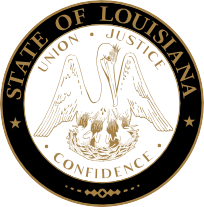 Commercial boardMeeting agendaThursday, November 19, 2020, 9:30 a.m.ROLL CALL – Ms. Tarah Revette PLEDGE OF ALLEGIANCE – Mr. N. R. “Noah” Broussard, MemberINVOCATION & INTRODUCTION – Judge Darrell White, Retired, Hearing OfficerConsideration of the October 15, 2020 Commercial Board Meeting Minutes.Welcome / Introductions – Mr. Brad Hassert, Compliance DirectorPublic Comment (Non-Agenda Items)NEW BUSINESSJUDGMENTS:Patrick Shane Bales, Walker, Louisiana – Consideration of an alleged violation by Patrick Shane Bales (Commercial License 33922) for an unpaid judgment in favor of Parish Ready Mix, Inc. rendered by the 21st Judicial District Court, Parish of Livingston, State of Louisiana, on the 5th day of November 2019. La. R.S. 37:2150-2192, La. R.S. 37:2158 (A) (8) and (A) (9), La. R.S. 37:2156.1(D) (1) and Section 707 of the Board’s Rules and Regulations.E. Jacob Construction, Inc., Baton Rouge, Louisiana – Consideration of an alleged violation by E. Jacob Construction, Inc. (Commercial License 41150) for an unpaid judgment in favor of Puma Construction, LLC rendered by the 19th Judicial District Court, Parish of East Baton Rouge, State of Louisiana, on the 24h day of January 2020. La. R.S. 37:2150-2192, La. R.S. 37:2158 (A) (8) and (A) (9), La. R.S. 37:2156.1(D) (1) and Section 707 of the Board’s Rules and Regulations.Compliance HearingS: Woodward Designs + Build, LLC, New Orleans, Louisiana – Consideration of an alleged violation for entering into a contract with an unlicensed contractor to perform work on the Upper Pontalba Condominium project ($1,194,321.00) in Metairie, Louisiana. La. R.S. 37:2158(A)(4).Landry Construction, Inc., Kenner, Louisiana – Consideration of an alleged violation for entering into a contract with an unlicensed contractor to perform work on the Lakeshore Shell project ($77,400.00) in Mandeville, Louisiana. La. R.S. 37:2158(A)(4).David Hamilton d/b/a Hamilton Air Conditioning & Heating Service, New Orleans, Louisiana – Consideration of an alleged violation for acting as a contractor to perform work without possessing a Louisiana State contractor’s license at 151 Big Tree Boulevard ($12,500.00) in Garyville, Louisiana. La. R.S. 37:2160(A)(1).Mar Construction of BR, LLC, Baton Rouge, Louisiana – Consideration of an alleged violation for performing work outside the classification for which they are licensed on the Long Farm Antioch Office project ($96,215.29) in Baton Rouge, Louisiana. La. R.S. 37:2159(B).Blue Sky Contractor LLC, Harvey, Louisiana – Consideration of an alleged violation for entering into a contract with an unlicensed contractor to perform work on the Mechanic Shop project ($420,000.00) in Denham Springs, Louisiana. La. R.S. 37:2158(A)(4).MDL Premier Contractors, LLC, Livingston, Louisiana – Consideration of an alleged violation for performing work outside the classification for which they are licensed on the MDL Office Building Renovation project ($11,224.20) in Livingston, Louisiana. La. R.S. 37:2159(B).a)  The Ideal Company, Inc. (Ohio), Clayton, Ohio – Consideration of an alleged violation for entering into a contract with an unlicensed contractor and  for bidding and/or contracting to perform work in a name other than the name which appears on the official records of the Louisiana State Licensing Board for Contractors to perform work on the Christian Brothers Automotive project ($1,200,000.00) in Baton Rouge, Louisiana. La. R.S. 37:2158 (A)(4), 2158(A)(3) and Rules and Regulations of the Board Section 133(A).b) 	Todd Guthrie Slaughter d/b/a Bowman Flooring and/or Bowman Commercial, Acworth, Georgia – Consideration of an alleged violation for acting as a contractor to perform work without possessing a Louisiana State contractor’s license on the Christian Brothers Automotive project ($114,000.00) in Baton Rouge, Louisiana. La. R.S. 37:2160(A)(1).a)  Restore Masters Contracting, LLC, Jacksonville, Florida – Consideration of an alleged violation for entering into a contract with an unlicensed contractor to perform work on the Lighthouse Tabernacle Reroof project ($251,000.00) in Sulphur, Louisiana. La. R.S. 37:2158(A)(4).b) 	Paxton Construction, LLC, Reeves, Louisiana – Consideration of an alleged violation for acting as a contractor to perform work without possessing a Louisiana State contractor’s license on the Lighthouse Tabernacle Reroof project ($251,000.00) in Sulphur, Louisiana. La. R.S. 37:2160(A)(1).a) 	Rittiner Equipment Company, Inc., Metairie, Louisiana – Consideration of an alleged violation for entering into a contract with an unlicensed contractor to perform work on the Lighthouse Canopy project ($107,379.00) in Sulphur, Louisiana. La. R.S. 37:2158(A)(4).b)  	P&L Gas Dispensers, LLC, Houston, Texas – Consideration of an alleged violation for acting as a contractor to perform work without possessing a Louisiana State contractor’s license on the Lighthouse Canopy project ($107,379.00) in Sulphur, Louisiana. La. R.S. 37:2160(A)(1).Woodward Tishman, A Joint Venture, New York/New Orleans, Louisiana – Consideration of an alleged violation for entering into a contract with an unlicensed contractor to perform work on the Four Seasons Hotel project ($1,066,773.68) in New Orleans, Louisiana. La. R.S. 37:2158(A)(4).Macon Inc., Paradise, Texas – Consideration of an alleged violation for acting as a contractor to perform work without possessing a Louisiana State contractor’s license on the Sprouts Farmers Market #691 project ($242,000.00) in Baton Rouge, Louisiana. La. R.S. 37:2160(A)(1).Darren Duffy d/b/a National Foundation Repair, Baton Rouge, Louisiana – Consideration of an alleged violation for acting as a contractor to perform work without possessing a Louisiana State contractor’s license on the Home Elevation project ($16,485.00) in Baton Rouge, Louisiana. La. R.S. 37:2160(A)(1).Barrister Construction, LLC, Hammond, Louisiana – Consideration of an alleged violations for entering into a contract with an unlicensed contractor; for failure to maintain adequate records and provide such to the Board within 72 hours upon request; for performing work outside the classification for which they are licensed; and for rendering, submitting, subscribing or verifying false, deceptive, misleading or unfounded opinions or reports on the Turtle Creek Apartments project ($450,752.91) in Mandeville, Louisiana. La. R.S. 37:2158(A)(4); 2158(A)(3) and Rules and Regulations of the Board Section 135(A); 2159(B); and 2189(A)(6).William Denicola, Port Allen, Louisiana – Consideration of an alleged violation for acting as a contractor to perform HVAC work without possessing a Louisiana State contractor’s license at 2267 Rosedale Road ($10,944.00) in Port Allen, Louisiana. La. R.S. 37:2160(A)(1).STATUTORY CITATIONS:OLD BUSINESSG. 	COMPLIANCE HEARINGS/CONTINUANCES:Summit Bay Construction, Inc., Tampa, Florida – Consideration of an alleged violation for failure to maintain adequate records and provide such to the Board within 72 hours upon request on the Tropical Smoothie Cafe project ($200,000.00) in Baton Rouge, Louisiana. La. R.S. 37:2158(A)(3) and Rules and Regulations of the Board Section 135(A).Planet Construction J2911, LLC, Duson, Louisiana – Consideration of an alleged violation for failure to maintain adequate records and provide such to the Board within 72 hours upon request on the Planet Fitness project ($500,000.00) in Baton Rouge, Louisiana. La. R.S. 37:2158(A)(3) and Rules and Regulations of the Board Section 135(A).H.	REQUEST FOR REHEARING:R Construction Company of Texas, Buffalo, Texas – Consideration of an alleged violation for performing work outside the classification for which they are licensed on the Pipeline Red River Parish project ($882.355.00) in Hall Summit, Louisiana. La. R.S. 37:2159(B).October 15, 2020 Commercial Meeting Minutes [excerpt]Ms. Evans gave a summary of the allegations. No one was present on behalf of R CONSTRUCTION COMPANY OF TEXAS. Brad Hassert, Compliance Director, who was previously sworn, was called to the stand. Mr. Hassert reviewed the exhibit packet and provided testimony for the board. Mr. Landreneau entered the exhibit packet into evidence and it was admitted. Mr. Meredith made a motion to find R CONSTRUCTION COMPANY OF TEXAS to be in violation. Mr. Dupuy seconded. The motion passed. Mr. Meredith made a motion to assess an administrative penalty of $44,117.75 fine plus $500 in administrative costs. Mr. Stuart seconded. The motion passed.I. 	APPLICATIONS; ADDITIONAL CLASSIFICATIONS; RECIPROCITY:Residential Building Subcommittee Report – Mr. BadeauxConsideration of additional classifications for residential licenses, residential applications and home improvement registrations as listed and attached to the agenda. (Pages 5-26)Consideration of the actions of the November 18, 2020 Residential Building Subcommittee.Consideration of reciprocity and exemption requests as listed and attached to the agenda. (Pages 27-31) – Mr. DupuyConsideration of mold remediation application as listed and attached to the agenda. (Page 32-33) – Mr. LambertConsideration of additional classifications as listed and attached to the agenda. (Pages 34-37) – Mr. LambertConsideration of commercial applications as listed and attached to the agenda. (Pages 38-52) – Mr. LambertJ.	REPORTS:	1.	Staff Report – Ms. Dupuy	2.	Finance Report – Mr. Dupuy EXECUTIVE SESSION (IF Necessary)ADJOURNMENT*Licenses/Registrations issued once all requirements were met.MEETING ATTENDANCE PROTOCOL:Everyone entering the Louisiana State Licensing Board for Contractors Building and the Board Room must wear a mask at all times.  Everyone MUST follow the signs placed on each row of the spectator seating area to maintain social distancing and sit only in rows marked and only in chairs with an agenda placed on it.Additional classifications for residential licenses(Pending all requirements being met)Company Name/Classification										Lic. No.BOND CONSTRUCTION COMPANY, LLC	883582	11930 Perkins Rd., Ste. B, Baton Rouge, LA  70810	RESIDENTIAL SWIMMING POOLSCJS CUSTOM BUILDERS LLC	882417	4400A Ambassador Caffery Pkwy #291, Lafayette, LA  70508	RESIDENTIAL MASONRY/STUCCO; RESIDENTIAL FRAMINGM. B. PRICE CONTRACTORS LLC	882299	2278 Lee Drive, Baton Rouge, LA  70808	RESIDENTIAL SWIMMING POOLSMULLIN LANDSCAPE ASSOCIATES, LLC	883310	10356 River Road, St. Rose, LA  70087	RESIDENTIAL SWIMMING POOLSResidential Applications FOR LICENSE(Pending All Requirements Being Met)COMPANY NAMES337 BUILDERS LLC	1310 Spanish Drive, Sulphur, LA 70665	RESIDENTIAL BUILDING CONTRACTOR3RD COAST HOME AND COMMERCIAL SERVICES	14900 Dipple Lehman Rd. B, Needville, TX 77461	RESIDENTIAL ROOFING*5A CONTRACTORS, L.L.C.	5142 Jefferson Drive, Raceland, LA 70394	RESIDENTIAL BUILDING CONTRACTORA & E POOLS LLC	PO Box 80768, Lafayette, LA 70598	RESIDENTIAL SWIMMING POOLSA AND G STUCCO LLC	38206 Dolphin Court, Gonzales, LA  70737	RESIDENTIAL MASONRY/STUCCOA.K. SOLDIERS LLC	23 Christopher Court, New Orleans, LA 70128	RESIDENTIAL BUILDING CONTRACTOR*A.P. LENARD LLC	PO Box 575, Swartz, LA 71281	RESIDENTIAL BUILDING CONTRACTORAAERCON CONSTRUCTORS LLC	4539 Claycut Rd., Baton Rouge, LA 70806	RESIDENTIAL BUILDING CONTRACTORAFTER IMAGE RENOVATIONS, LLC	39415 Oceanview Ave., Prairieville, LA 70769	RESIDENTIAL BUILDING CONTRACTORAIMCO CONSTRUCTION GROUP, LLC	355 Wilburn Jeane Rd, Anacoco, LA 71403	RESIDENTIAL BUILDING CONTRACTORAIR CONDITIONING & ELECTRICAL CONTRACTORS, INC.	1532 Kuebel St. Suite A, Harahan, LA  70123	RESIDENTIAL BUILDING CONTRACTOR*AIR ENVIRONMENTAL SERVICES INC.	11862 Cloverland Court, Baton Rouge, LA  70809	RESIDENTIAL BUILDING CONTRACTOR*ALFARO BROS CONCRETE CONSTRUCTION LLC	PO Box 1848, Gonzales, LA 70737	RESIDENTIAL BUILDING CONTRACTORALLIED RESTORATION AND CONSTRUCTION LLC	2597-1 Clyde Avenue, State College, PA 16801	RESIDENTIAL BUILDING CONTRACTOR*APEC CONSTRUCTION GROUP LLC	2424 Edenborn Ave Suite 560, Metairie, LA 70001	RESIDENTIAL BUILDING CONTRACTORAREI LLC	914 S Highway Drive, Fenton, MO 63026	RESIDENTIAL ROOFINGBAUTISTA GROUP LLC	4033 Common Street, Lake Charles, LA 70607	RESIDENTIAL BUILDING CONTRACTORBEINERT ROOFING & RESTORATION, LLC	6115 FM 762 Road, Suite 1400, Richmond, TX 77469	RESIDENTIAL BUILDING CONTRACTORBENGTSON RENOVATIONS LLC	11111 Chauvin Ave., Kaplan, LA 70548	RESIDENTIAL BUILDING CONTRACTOR*BEST BUY INDUSTRIES, L.L.C.	P.O. Box 1967, Iowa, LA  70647	RESIDENTIAL BUILDING CONTRACTORBIG OAK CONSTRUCTION, LLC	3745 Choctaw Dr., Ste. C, Baton Rouge, LA  70805	RESIDENTIAL BUILDING CONTRACTORBIG THICKET VENTURES, LLC	6650 Dobbs Valley Road, Millsap, TX 76066	RESIDENTIAL ROOFINGBIG WEST BUILDING SERVICES LLC	701 S College Rd Unit 116, Lafayette, LA 70503	RESIDENTIAL BUILDING CONTRACTORBOURG, JR., DAVID FRANCIS	6081 Mounes Street, Apt. J302, New Orleans, LA 70123	RESIDENTIAL BUILDING CONTRACTORBRIGGS CONSTRUCTION LLC	40415 Causey Road, Prairieville, LA 70769	RESIDENTIAL BUILDING CONTRACTORBROWN, CHARLOTTE	50 Hickory Court, Cleveland, TX 77328	RESIDENTIAL BUILDING CONTRACTORBURBANK, LOUIS CLARENCE3022 Franklin Ave., New Orleans, LA 70122RESIDENTIAL BUILDING CONTRACTORCAPITAL RESTORATION, LLC	819 Pickens Industrial Dr., Marietta, GA 30062	RESIDENTIAL BUILDING CONTRACTORCAPROCK DESIGN BUILD, LLC	70380 Highway 21, Suite 220, Covington, LA  70433	RESIDENTIAL BUILDING CONTRACTORCAVEMAN DEMOLITION LLC	7809 Airline Drive, Unit 305F, Metairie, LA 70003	RESIDENTIAL BUILDING CONTRACTORCHAD ARMENTOR SERVICES LLC	2932 Elda Street, Lake Charles, LA 70607	RESIDENTIAL BUILDING CONTRACTOR*CHEVALLIER CONSTRUCTION LLC	719 Mosleys Bluff Rd., Downsville, LA 71234	RESIDENTIAL BUILDING CONTRACTORCHRIS C. CARR ENTERPIRSES LLC	1300 South Hargis Rd, Montgomery, LA 71454	RESIDENTIAL BUILDING CONTRACTORCHRISNA, INC.	5571 Eastover Drive South, New Orleans, LA  70128	RESIDENTIAL BUILDING CONTRACTORCOASTAL POOLS LLC	125 Horseshoe Rd, Schriever, LA 70395	RESIDENTIAL SWIMMING POOLSCOMPASS RESTORATIONS LLC	2802 Vance Jackson Rd, San Antonio, TX 78213	RESIDENTIAL BUILDING CONTRACTORCOREY LANDRY AND COMPANY, LLC	14539 Joor Rd, Zachary, LA 70791	RESIDENTIAL BUILDING CONTRACTORCREATIVE GENERAL CONTRACTORS LLC	2925 Tulane Ave., New Orleans, LA 70119	RESIDENTIAL BUILDING CONTRACTORCROSSPOINTE GENERAL CONTRACTORS INC.	PO Box 1328, Cary, NC 27512	RESIDENTIAL BUILDING CONTRACTORCW BUILDERS GROUP, LLC	209 Villemar Place, Gretna, LA 70056	RESIDENTIAL BUILDING CONTRACTOR*DAUZAT BUILDERS LLC	PO Box 291, Moreauville, LA 71355	RESIDENTIAL BUILDING CONTRACTORDAVIS FABRICATION AND DESIGN COMPANY	9618 Jefferson Hwy Ste D#101, Baton Rouge, LA 70809	RESIDENTIAL BUILDING CONTRACTORDBI DESIGN BUILD INSPECT,  LLC	4717 Fairfield Street, Metairie, LA 70006	RESIDENTIAL BUILDING CONTRACTORDEEDS CONSTRUCTION LLC	500 Perfect Place, Bossier City, LA 71111	RESIDENTIAL BUILDING CONTRACTOR*DM CONSTRUCTION LLC	11433 Twin Oaks Circle, Maurice, LA 70555	RESIDENTIAL BUILDING CONTRACTORDUGAS MCGUIRE CONSTRUCTION, L.L.C.	105 Dominion Blvd., Madisonville, LA  70447	RESIDENTIAL BUILDING CONTRACTORDUNN, JEWEL JOSEPH	1037 Cordoba Drive, Zachary, LA 70791	RESIDENTIAL MASONRY/STUCCOEMERGE BUILDING CORPORATION, LLC	1035 Virginia Drive Suite 300, Fort Washington, PA 19034	RESIDENTIAL BUILDING CONTRACTORFAUCHEAUX PROPERTIES, LLC	1338 Shadow Bluff Drive, Baton Rouge, LA 70820	RESIDENTIAL BUILDING CONTRACTORFLEUR DE LIS POOLS, LLC	PO Box 851, Covington, LA 70433	RESIDENTIAL SWIMMING POOLSFOOYAY ENTERPRISES LLC	22066 Palmer Street, Abita Springs, LA 70420	RESIDENTIAL BUILDING CONTRACTORGCI CONSTRUCTION SERVICE LLC	1814 Claire Ave, Gretna, LA 70053	RESIDENTIAL FRAMING (SUBCONTRACT LABOR ONLY)GLADIATOR CONSTRUCTION, LLC OF TEXAS	455 Kinney Dr., Plano, TX 75094	RESIDENTIAL BUILDING CONTRACTORGREENDOORHOMES, LLC	8120 Rustic Rose Court, Baton Rouge, LA 70818	RESIDENTIAL BUILDING CONTRACTORHAVARD CONCRETE PUMPING & SERVICES LLC	35037 Pascal Dr., Denham Springs, LA 70706	RESIDENTIAL FOUNDATIONS (SUBCONTRACT LABOR ONLY)HIDALGO, FRANK A.	24068 Ferry Landing Drive, Denham Springs, LA 70726	RESIDENTIAL MASONRY/STUCCO (SUBCONTRACT LABOR ONLY)HOME RESOLUTION LLC	26724 Palmetto Lake Court W, Denham Springs, LA 70726	RESIDENTIAL BUILDING CONTRACTORHORNSBY CONSTRUCTION GROUP LLC	PO Box 2016, Denham Springs, LA 70727	RESIDENTIAL BUILDING CONTRACTORJ. M. PROPERTIES LA LLC3528 E Loyola Dr., Kenner, LA 70065RESIDENTIAL BUILDING CONTRACTORJBCE, LLC	41920 Joy Road, Plymouth, MI 48170	RESIDENTIAL BUILDING CONTRACTOR*JENKINS SERVICES, INC. OF NORTH CAROLINA	22980 Shaw Road, Sterling, VA 20166	RESIDENTIAL BUILDING CONTRACTORJERRY A. MORRIS BUILDER, L.L.C.	P. O. Box 1303, Denham Springs, LA  70727	RESIDENTIAL BUILDING CONTRACTOR*JOHNNY TORRES & SONS CONSTRUCTION, L.L.C.	3586 River Station Rd., Lottie, LA 70756	RESIDENTIAL BUILDING CONTRACTORJOSEPH, ALEX	112 Thom Street, Oakdale, LA 71463	RESIDENTIAL BUILDING CONTRACTORJS PROPERTIES AND DEVELOPMENT LLC	2718 Pete Seay Road, Sulphur, LA 70663	RESIDENTIAL BUILDING CONTRACTORK & P CONTRACTORS, LLC	6400 Genevieve Drive, Alexandria, LA 71301	RESIDENTIAL BUILDING CONTRACTORKDF ENTERPRISES LLC	370 Mountain View Road, Springville, AL 35146	RESIDENTIAL BUILDING CONTRACTORKENDRA'S PROFESSIONAL, INC.	P.O. Box 3568, Harvey, LA  70058	RESIDENTIAL BUILDING CONTRACTORKENYATTA KOLE HOMES, LLC	501 Jeff Davis, New Orleans, LA 70119	RESIDENTIAL BUILDING CONTRACTORLANDRY CONSTRUCTION, INC.	709 Williams Blvd., Kenner, LA  70062	RESIDENTIAL BUILDING CONTRACTORLL BUILDERS GROUP LLC	188 Orchid Drive, Opelousas, LA 70570	RESIDENTIAL BUILDING CONTRACTORM J CONSTRUCTION & REMODEL LLC	1357 Florida Blvd, Baton Rouge, LA 70802	RESIDENTIAL BUILDING CONTRACTORMADISON REECE LLC	5990 N. Same Houston Pkwy E #601, Humble, TX 77396	RESIDENTIAL ROOFINGMARDI GRAS DECORATORS, L.L.C.	62112 Graci Avenue, Lacombe, LA 70445	RESIDENTIAL BUILDING CONTRACTORMARQ INVESTMENTS L.L.C.	5620 Emerald Dr., Lake Charles, LA 70615	RESIDENTIAL BUILDING CONTRACTORMARTINEZ CONTRACTING LLC	1709 Maryland Avenue, Kenner, LA 70062	RESIDENTIAL ROOFING (SUBCONTRACT LABOR ONLY)MATTCO COMMERCIAL SERVICES LLC	2437 Bay Area Blvd Suite 128, Houston, TX 77058	RESIDENTIAL BUILDING CONTRACTORMBC CAPITAL INVESTMENT CORP.	6222 Kingbird Manor Dr., Lithia, FL 33547	RESIDENTIAL BUILDING CONTRACTORMDR GROUP CONSTRUCTION, LLC	488 Britton Rd., Calhoun, LA 71225	RESIDENTIAL BUILDING CONTRACTORMILESTONE DEVELOPMENT LLC	4736 W Napoleon Ave. Ste 201, Metairie, LA 70001	RESIDENTIAL BUILDING CONTRACTOR*MJ MASONRY CONSTRUCTION LLC	6207 Fieldstone Drive, Baton Rouge, LA 70809	RESIDENTIAL MASONRY/STUCCO (SUBCONTRACT LABOR ONLY)MONARCH CARPENTRY LLC	747 JL Drive, Scott, LA 70583	RESIDENTIAL BUILDING CONTRACTORMORAX DEVELOPMENT LLC	82233 Jenkins Cemetery Rd., Bush, LA 70431	RESIDENTIAL BUILDING CONTRACTORMUHAMMAD, KRISHNA JAMAL	1809 Center Street, Arabi, LA 70032	RESIDENTIAL BUILDING CONTRACTORNJ PEPPER CONSTRUCTION LLC	206 Richland Avenue, Lafayette, LA 70508	RESIDENTIAL BUILDING CONTRACTORNOLA SPRAYS LLC	4408 Yale Street Suite E, Metairie, LA 70006	RESIDENTIAL BUILDING CONTRACTOR*ONPOINT ROOFING, LP	1710 Wycliffe Drive, Houston, TX 77043	RESIDENTIAL ROOFINGORTIZ BROTHERS CONSTRUCTION LLC	1801 Newton Street, Gretna, LA 70053	RESIDENTIAL FRAMING (SUBCONTRACT LABOR ONLY)*PANGEA CONSTRUCTION, LLC	P.O. Box 55443, Metairie, LA 70055	RESIDENTIAL BUILDING CONTRACTORPARADIGM DESIGN & CONSTRUCTION, LLC	901 N Mcdonald St Suite #1003, Mckinney, TX 75069	RESIDENTIAL ROOFINGPL CONSULTANTS, LLC	PO Box 190, Porter, TX 77365	RESIDENTIAL BUILDING CONTRACTORPORT CITY DESIGN & BUILD LLC	915 St. Ferdinand Street, New Orleans, LA 70117	RESIDENTIAL BUILDING CONTRACTORPRECISION CONTRACTING GROUP LLC	925 Belle Arbes Drive, Lake Charles, LA 70605	RESIDENTIAL BUILDING CONTRACTORPRECISION CUSTOM BUILDERS LLC727 Pailet Ave, Harvey, LA 70058RESIDENTIAL BUILDING CONTRACTORPRO ROOFING LLC	P O Box 1636, Sulphur, LA 70664	RESIDENTIAL ROOFING (SUBCONTRACT LABOR ONLY)PROGRESS RENOVATION LLC	1055 Beau Ave., Lake Charles, LA 70611	RESIDENTIAL BUILDING CONTRACTORR & J LEWIS, L.L.C.	1488 Texas Eastern Road, Ragley, LA 70657	RESIDENTIAL BUILDING CONTRACTORRICHARD BROTHERS CONSTRUCTION INC.	4400-A Ambassador Caffery Pkwy #232, Lafayette, LA 70508	RESIDENTIAL BUILDING CONTRACTORRIGAMER CONSTRUCTION LLC	3100 Octavia Street, New Orleans, LA 70125	RESIDENTIAL BUILDING CONTRACTORRIOS, SASHA	129 Maple Ridge Drive, Jackson, MS 39212	RESIDENTIAL ROOFING; RESIDENTIAL ROOFING (SUBCONTRACT LABOR ONLY)*RISE CONSTRUCTION GROUP LLC	1055 Scarlet Oak Lane, Mandeville, LA  70448	RESIDENTIAL BUILDING CONTRACTORRIVER CITY ROOFING LLC	3017 SE 157th Avenue, Portland, OR 97236	RESIDENTIAL BUILDING CONTRACTORRIVERS PRESTIGIOUS ENTERPRISE LLC	6233 Harry Drive Ste. B, Baton Rouge, LA 70806	RESIDENTIAL BUILDING CONTRACTOR*ROSEHILL CONSTRUCTION, L.L.C.	PO Box 3012, Prairieville, LA 70769	RESIDENTIAL BUILDING CONTRACTORRPG CONSTRUCTION LLC	406 N. Louise St., Jennings, LA 70546	RESIDENTIAL BUILDING CONTRACTORS & G HOME FRAMING INC	38238 Highway 621, Gonzales, LA 70737	RESIDENTIAL FRAMING (SUBCONTRACT LABOR ONLY)S & S CONSTRUCTION SERVICES, LLC	209 Villemar Pl, Gretna, LA 70056	RESIDENTIAL BUILDING CONTRACTOR*SEIBERT ENTERPRISES, LLC	7018 Bender Rd., Humble, TX 77396	RESIDENTIAL ROOFINGSIMIEN PROPERTIES, L.L.C.	6502 S Meadowlark Dr, Lake Charles, LA  70607	RESIDENTIAL BUILDING CONTRACTORSOUTHERN OUTFITTERS DESIGN LLC	2142 East Napoleon St. Suite 3, Sulphur, LA 70663	RESIDENTIAL BUILDING CONTRACTORSUPERIOR GROUNDS, LLC	39521 Myrtle Oak Court, Prairieville, LA 70769	RESIDENTIAL ROOFINGT.J.LEE CONSTRUCTION LLC	1911 A Smede Hwy, Saint Martinville, LA 70582	RESIDENTIAL BUILDING CONTRACTORTAPIA, JOSE ANTONIO	1216 E Grace Street, Gonzales, LA 70737	RESIDENTIAL FOUNDATIONS (SUBCONTRACT LABOR ONLY)TONEY PROPERTY MANAGEMENT LLC	316 Pecan Street, Sulphur, LA 70663	RESIDENTIAL BUILDING CONTRACTOR*VIP REI LLC	12030 Mimosa Lane, Frisco, TX 75036	RESIDENTIAL BUILDING CONTRACTORVISION CONSTRUCTION CO. LLC KANSAS	15050 W 138th Street, Unit 4366, Olathe, KS 66063	RESIDENTIAL SWIMMING POOLSWINK'S CONSTRUCTION LLC	4737 Hwy 134, Collinston, LA 71229	RESIDENTIAL BUILDING CONTRACTORHOME IMPROVEMENT REGISTRATION APPLICATIONS(Pending All Requirements Being Met)COMPANY NAMES12 STONES ENTERPRISES LIMITED LIABILITY COMPANY	600 Main St., 25th Floor, Houston, TX 770024K CONSTRUCTION CONSULTANTS AND SOLUTIONS LLC	1410 North Lewis, Basile, LA 705157EAVEN GLOBAL CONSTRUCTION, L.L.C.	1659 Hwy 20, Suite 240, Mcdonough, GA 30253A - PROFESSIONAL HEATING & AIR CONDITIONING LLC	1200 Mckaskle Dr., Hammond, LA 70403*A & G RACHAL ENTERPRISES L L C	P O Box 791057, New Orleans, LA 70179A & M PROPERTY GROUP, LLC	3066 North Blvd., Slidell, LA 70458*A GOOD NEIGHBOR FENCE CO, LLC	839 Panhandle Road, Dequincy, LA 70633A ROOFING AND HOME REPAIR LLC	P O Box 11137, New Iberia, LA 70562*A TO Z EXTERIORS INC.	501 Magnolia St, Westlake, LA 70669*A.T CONSTRUCTION SERVICES LLC	10138 Corvallis Dr, Houston, TX 77095A.X.E., L.L.C.	1244 Magazine St., New Orleans, LA 70130*A1 INVESTMENTS, L.L.C.	15214 Russell Lane, Glynn, LA  70736*ABBY'S RUSTICS LLC	815 Cleveland St., Bastrop, LA 71220*AGG GROUP CONSTRUCTION & MAINTENANCE LLC	9816 Jefferson Hwy, Suite D185, Baton Rouge, LA 70809ALL AROUND BOYS, LLC	150 Pear St., Covington, LA 70433*ALL REPAIR AND RESTORATION LLC	2600 Quantum Boulevard, Boynton Beach, FL 33426AMERICAN ALLEGIANCE CONSTRUCTION, LLC	21750 Hardy Oak Blvd, Suite 102, San Antonio, TX 78258AMERICAS ROOFING INC	8511 Gulf Hwy, Lake Charles, LA 70607AMOS REALTY GROUP LLC	13001 New Hampshire Dr., New Orleans, LA 70129ANCCIW GROUP, LLC	P.O. Box 13021, Lake Charles, LA 70612ANDERSON JR., DOUGLAS	1034 Flanders St, New Orleans, LA  70114ANDREWS ROOFING LLC	P O Box 580, Red Oak, TX 75154ARENDS ROOFING, LLC	2820 E Hwy 34, Grand Island, NE 68801ARY AUTOMORTRIZ, LLC	825 E First St., Deridder, LA 70634*ASSET RESTORATION AND MANAGEMENT LLC	223 W Clarence St, Lake Charles, LA 70601AWM INVESTMENTS LLC	436 Covington Lane, Lake Charles, LA 70611B1 CONSTRUCTION AND REMODELING LLC	13536 N. Lemans St., New Orleans, LA 70129BAHAM HOME SERVICE GROUP LLC	4646 Ritterman Ave., Baton Rouge, LA 70805BALLEZA CONSTRUCTION LLC	14085 Della Marchand Rd, Gonzales, LA 70737BAYOU HANDYMAN AND CONSTRUCTION LLC	2899 Sugarloaf Dr., Lot 10, Lake Charles, LA 70607BEAUPRO CONSTRUCTION LLC	1512 Blankenship Dr., Deridder, LA 70634*BEMEC L.L.C.	P O Box 1272, Opelousas, LA 70571BERARD, AUTRY	7748 Main Hwy, Saint Martinville, LA 70582BERNARD, JASON ARMAHN	824 Willow Springs, Sulphur, LA 70663*BESS GROUP OF CONSTRUCTION AND DEVELOPMENT LLC	1828 Martin Luther King Jr Boulevard, New Orleans, LA 70113*BICHON ROOFING & GENERAL CONTRACTING INC.	5013 Allen Cay Drive, Texas City, TX 77590BK PAINT & SERVICES LLC	8766 Lake Carriage Dr., Baton Rouge, LA 70817BLAKE BAROUSSE CONSTRUCTION LLC	40121 Cypress View Rd., Ponchatoula, LA 70454*BLUE NAIL ENTERPRISES LLC.	217 S. Belt Line Road, Grand Prairie, TX 75051BOYD, APRIL	3017 Turtle Beach Rd., Many, LA 71449BRAUD BROTHERS ELECTRIC AND CONSTRUCTION LLC	7415 Debit Dr., Baton Rouge, LA 70817*BRIAR CONSTRUCTION LLC	1053 Industrial, Suite A, Hewitt, TX 76643*BROKEN ARROW INVESTMENTS, LLC	5015 Hunters Grove Lane, Alexandria, LA 71303*BURFORD ROOFING AND CONSTRUCTION LLC	117 Merlot Drive, Lafayette, LA 70503C & S DEVILLE HOME IMPROVEMENT LLC	195 T and J Loop, Kinder, LA 70648C&A ROOFING AND CONSTRUCTION, LLC	838 W. Rogers Blvd., Claremore, OK 74017C&K CONCRETE SERVICE, LLC	1704 Elise Ave, Metairie, LA 70003C2REMODELING LLC	43 H Coleman Rd., Otis, LA 71466CABLE STRONG ENTERPRISES, LLC	13303 TX-155, Tyler, TX 75703CALCAM CONSTRUCTION, LLC	160 Twin Oaks Rd., Lake Charles, LA 70607CARDOZA, ROBERT	5900 S. Lake Forest Dr., Suite 300, Mckinney, TX 75070CASTILLE METALWORKS LLC	125 Avalon St., Trlr 39, Lafayette, LA 70508*CASTILLO BROS. L.L.C.	1545 E. Burton, Sulphur, LA 70663CEDAR CONSTRUCTION & MANAGEMENT LLC	222 Archangel Dr., Lafayette, LA 70508CENTURION GENERAL CONTRACTORS, LLC	1603 Thomas St., Gretna, LA 70053CHAMPION ROOFING & SOLUTIONS	300 Gladys Dr., Alexandria, LA 71303*CHAMPION ROOFING CO., LLC OF TEXAS	P O Box 3180, Canyon Lake, TX 78133CHAVEZ-SURET, GERMAN A.	553 Pine Ridge Rd., Deridder, LA 70634CHIASSON COMPANY, LLC	14528 French Town Road, Greenwell Springs, LA  70739*CLARK ON HAND, LLC	3004 Admiral King St., Lake Charles, LA 70615CLEANING & RESTORATION CORP.	2520 Coral Way, Suite 2-301, Miami, FL 33145*COLLINS ENTERPRISE LLC	5225 Elliott Rd., Lake Charles, LA 70605COMPLETE SHEETROCK SERVICES LLC	4521 Carlyss Dr., Carlyss, LA 70665COMPREHENSIVE CONSTRUCTION & MAINTENANCE LLC	3997 R E Robertson Rd., Vinton, LA 70668*CONSTRUEMAX CORP OF FLORIDA	325 N. Orange Blossom Trail, Orlando, FL 32805CORMIER, EUMAN	7527 Chris Lane, Lake Charles, LA 70607*DALEYS ROOFING AND REMODELING LLC	1905 Plantation Drive, Lake Charles, LA 70605*DEEP SOUTH EXTERIORS LLC	10264 Hooper Rd., Baton Rouge, LA 70818DET TRUCKING SERVICES, LLC	3857 Greenbriar Lane, Harvey, LA 70058*DIME HEATING & AC & REFRIGERATION LLC	15227 Woodlore Dr., Baton Rouge, LA  70816*DIXIE EXTERIORS, LLC	3002 Bayou Gerimond Rd., Port Barre, LA 70577DM3 CONSTRUCTION LLC	1232 Evergreen Rd., Minden, LA 71055DREAM INVESTMENTS, L.L.C.	1611 Gerstner Memorial Dr., Lake Charles, LA 70601DTR PROPERTY SOLUTIONS LLC	1263 Easttown Dr., Iowa, LA 70647DUMAS HOME RENOVATIONS LLC	202 Bottle Brush Lane, Carencro, LA  70520DURAN, JOSE LUIS	1514 N. Grand Ave., Tyler, TX 75702DV SOLUTIONS, LLC	5527 Palisades CV, Benton, AR 72019*E AND J BLACKTOP LLC	1004 Grand Ln., Breaux Bridge, LA  70517*EAGLE FEATHER CONSTRUCTION, LLC	201 Mohawk St., Jeanerette, LA 70544EARLY TIMES FENCE, LLC	309 Marquette St., Harahan, LA 70123ECON LLC	2035 Jena St., New Orleans, LA 70115ELIAS DAHER, L.L.C.	4512 Loveland St., Metairie, LA 70006EQUANIMITY DESIGN FIRM LLC	504 Marina Dr., Slidell, LA 70458ESPINOZA,STUCCO & BRICK , LLC	1774 Bellridge Drive, Baton Rouge, LA 70815ETHAN BOGGIO CARPENTRY LLC	6151 Charlotte Dr., New Orleans, LA 70122F1-GROUP LLC	PO Box 53893, Lafayette, LA 70505FINISH CO LLC	2024 Quail Ridge Dr., Lake Charles, LA 70611FIRST RESPONSE PROPERTY MITIGATION, LLC	82256 J. Slade Rd., Bush, LA 70431FIX MY ATTIC LLC	4815 New Broad St., Suite 2024, Orlando, FL 32814FULLER CENTER DISASTER REBUILDERS, INC.	10 Arrowhead Rd., Danvers, MA 01923GASPARD, DARREN S.	4 Par Drive, Lake Charles, LA 70605GERONIMOS HOME IMPROVEMENTS LLC	3835 Common St., Lake Charles, LA 70607*GMJ CONSTRUCTIONS LLC	413 Capitol Dr., Westwego, LA 70094GN INTERIOR CONTRACTORS LLC	515 River Oaks Drive, New Orleans, LA 70131*GOLDEN KEY DEVELOPMENT LLC	5790 Crowder Blvd., Suite C, New Orleans, LA 70127GONZALEZ-ORNELAS, JUAN M.	2141 Daniels Rd., Terrytown, LA 70056*GRANDSCAPES, LLC	P. O. Box 80754, Lafayette, LA  70598*GUIDRY SR., GARY JAMES	5618 Andrus Cove Cemetary Rd., Jennings, LA 70546GUILLEN II, THOMAS J.	206A S Loop 336 West, Conroe, TX 77304HAMILTON HOUSING OF LA, LLC, THE	10736 Malcolm Drive, Baton Rouge, LA 70811HAMILTON, LYNN J.	451 Highway 26, Deridder, LA  70634*HANSEN CONSTRUCTION LLC	6615 Keller Rd., Lot B, Lake Charles, LA 70615*HANVY CARPENTRY LLC	134 11th St., Bridge City, LA 70094HARRISON'S MANAGEMENT LLC	1924 N Michael Square, Lake Charles, LA 70611HEMISPHERE CONSTRUCTION, LLC	P O Box 14561, Houston, TX 77221*HIATT HOME SOLUTIONS LLC	402 Lourdes St, Lafayette, LA 70506*HIS GROUP, L.L.C.	416 S Avenue F, Crowley, LA 70526HOPE FIELD CONSTRUCTION LLC	3821 Mars St, Sulphur, LA 70665*HOWE, RICKY D.	1992 Lake Vernon Road, Leesville, LA 71446IN & OUT AMERICAN ROOFING SERVICES LLC	2110 14th St., Galena Park, TX 77547INDUSTRIAL COATINGS OF LOUISIANA LLC	136 Estate Lane, Youngsville, LA 70592INSULATION SOLUTIONS NOLA LLC	2241 Country Club Dr, LaPlace, LA 70068INTEGRIS ROOFING, LLC	5433 Westheimer Rd., Suite 730, Houston, TX 77056J & J NEW CONSTRUCTION AND REMOLDING LLC	311 Helen St, Terrytown, LA 70056J & J ROOFING, INC.	2913 Sinclair St., Pasadena, TX 77503*J HEBERT ROOFING LLC	160 Twin Oaks Blvd, Lafayette, LA 70503JAB PROPERTIES, L.L.C.	34893 Eagle Ridge, Denham Springs, LA  70706*JAMES PELLEGRIN ENTERPRISES, LLC	4933 August Lane, Lafitte, LA 70067JK CONSTRUCTION CO. LLC	850 Hunters Pkwy, Batesville, MS 38606*JOEHLIN, JOHN WILLIAM	12705 Lewis Rd., Cleveland, TX 77328JOHN L. GOTT & RODNEY C. IRVINE	2419 Glendale Rd., Deridder, LA 70634JOHN SEELY LLC	728 Stewart Avenue, River Ridge, LA 70123*JS DESIGN WORKS, LLC	107 Alma Drive, Broussard, LA 70518JUDICE CORPORATION	P. O. Box 339, Darrow, LA  70725*JUNEAU AND JUNEAU CONSTRUCTION, L.L.C.	113 West 9th Street, Reserve, LA 70084KIMBROUGH'S INC. POOL AND SPA BUILDERS	3314 Chateau Boulevard, Kenner, LA  70065KING & GUILLORY, L.L.C.	1611 Gerstner Memorial Dr., Lake Charles, LA 70601KIRBY, RICHARD DEAN	12271 Highway 1048, Roseland, LA  70456*KNEFELY, HEATH SCOTT	268 Cattail Trail, Benton, LA 71006KREATIVE KARPENTRY, LLC	2769 Bronze St., Lake Charles, LA 70607LABOR EXPERTS, LLC	2355 Hwy 457, Alexandria, LA 71302LAFITTE, LLC	5109 Carl Terrace, Shreveport, LA 71109LANDLOCKED CLEARING AND TREE SERVICE, LLC	630 W Prien Lake Road B 225, Lake Charles, LA 70601LANDRY, COTY	225 Euclid Rd., Ragley, LA 70657LAUGHLIN II, J C	308 Private Rd. 8081, Buna, TX 77612LC HOLDINGS LLC	2120 Gerstner Memorial Dr., Lake Charles, LA 70601LOPEZ WELDING SERVICE & STEEL ERECTORS LLC	1508 Kings Rd, Harvey, LA 70058LRJ INVESTMENT PROPERTIES LLC	1312 Athalee St., Lake Charles, LA 70615*M & G STUBBS SERVICES LLC	203 Moonraker Dr., Slidell, LA 70458M5 CONSTRUCTION LLC	4959 Jerry St., Lake Charles, LA 70605*MANASCO, CHARLES	665 Highway 118, Florien, LA  71429MANSON INTERIOR CONSTRUCTION, INC.	2812 Dani Lee Drive, Maurice, LA  70555MARV'S HELPING HAND, LLC	125 Amy Lane, Ruston, LA 71270MATT BUILDS HOUSES LLC	605 Ferriday Ct., River Ridge, LA 70123MATTKCOMPANIES L.L.C.	624 Lafayette St., Youngsville, LA 70592MCALLISTER CONSTRUCTION, LLC	214 Zachary Way, Sterlington, LA 71280MCFARLAND & ASSOCIATES LLC	2405 Toledona St., New Orleans, LA 70115MCMANUS, BARRY LYNN	230 Thigpen Rd., Ragley, LA 70657*MILLS LAKE CONSTRUCTION, LLC	307 Cajun Creek Rd., Rayne, LA 70578MONROE METAL WORKS, LLC	P O Box 2211, Monroe, LA 71207*MOSBEY INVESTMENTS, LLC	901 Mathilda Dr., Sulphur, LA 70663MURCH, JOSEPH K.	20551 Bowen Rd., North Fort Myers, FL 33917NATIONAL CONSTRUCTION GROUP LLC	814 S W Evangeline Trwy, Suite 193, Lafayette, LA 70501NATIVE EXTERIOR CONSTRUCTION L.L.C.	7952 Jefferson Hwy, #226, Baton Rouge, LA 70809NELA CONSTRUCTION AND RENOVATIONS, LLC	104 Sandal St., Suite 1, West Monroe, LA 71292NETHERTON ROOFING LLC	375 Gloria Ave., Shreveport, LA 71105NEW IDEAS SERVICES, LLC	977 S. Genois St., New Orleans, LA 70125NICKELS HOME IMPROVEMENTS LLC	4314 Hwy 27 S lot 54, Sulphur, LA 70665*N-TEX COMMERCIAL CONTRACTING, INC.	P O Box 590, Melissa, TX 75454NUNEZ CONSTRUCTION OF SWLA, LLC	578 Mims Road, Westlake, LA 70669OH MY CONSTRUCTION LLC	642 Barrosa Way, Baton Rouge, LA 70808*OLSHAN GOLDEN TRIANGLE, L.P.	8400 Sam Houston Pkwy. W., Suite 200, Houston, TX 77064*ONE BRAVO LLC	214 Terry Micheal St., New Iberia, LA 70560OUTLINE SERVICES, L.L.C.	125 Peter St, Paradis, LA 70080PANCHOS ROOFING LLC	8251 Retta Mansfield Rd, Mansfield, TX 76063*PARATEX MATERIAL SERVICES LLC	21306 Provincial Blvd., Katy, TX 77450*PAXTON CONSTRUCTION, LLC	379 Snookys Rd., Reeves, LA 70658*PELICAN ROOFING OF OUACHITA, LLC	51 N #Rd St., Monroe, LA 71201*PHOENIX FENCE AND SIDING	4201 Canal St., Lake Charles, LA 70605*PINNACLE CONSTRUCTION GROUP LLC	1607 Houston Ave., Houston, TX 77011*PLANTATION COUNTRY CONSTRUCTION, LLC	311 Sandy Springs Ln, Jackson, LA 70748POCHE'S WOOD SPECIALTIES LLC	P. O.  Box 74, Natchitoches, LA 71458POWELL, JEHU	1504 Hwy 399, Pitkin, LA 70656*PRECISE HOME REMODELING, INC	211 W. McNeese, Lake Charles, LA 70605*PRECISION METAL SWLA, LLC	1571 West Houston River Rd., Sulphur, LA 70663*PRESIDIO ROOFING LOUISIANA LLC	4306 Centergate Street, San Antonio, TX 78217*PRIORITY COMMERCIAL, LLC	1420 W. Mockingbird Lane, Ste 540, Dallas, TX 75247PRO BUILDERS ROOFING LLC	333 Texas Street, Boardwalk Suite 1300, Shreveport, LA 71101PRO RESTORATION SERVICES LLC	601 W. McNeese St., Lake Charles, LA 70605*PROGRESS RENOVATION LLC	1055 Beau Ave., Lake Charles, LA 70611*PSSI COMPANIES, INC.	P O Box 3102, League City, TX 77574PYRAMID PROPERTIES GROUP, LLC, THE	P O Box 6544, New Orleans, LA 70174QUALITY CONSTRUCTION AND RENOVATION, LLC	17483 Jordan Lane, Livingston, LA 70754*R&R INSULATION LLC	601 Ruggs Bluff Rd., Downsville, LA 71234*R. DIX CONSTRUCTION HISTORIC RESTORATION, LLC	4608 Laine Ave., New Orleans, LA  70126*R3E SERVICES LLC	1209 N Saginaw Blvd, Ste. G, PMB 137, Saginaw, TX 76179RAINPROOF ROOFING, LLC	4229-F Bellaire Blvd., Houston, TX 77025RC GLOBAL LLC	2618 Longshadow Lane, Midlothian, TX 76065*RED LINE ROOFING & CONSTRUCTION LLC	11002 Ferry Lake Rd, Oil City, LA 71061*RENEW ROOFING AND CONSTRUCTION LLC	1116 Three Pine Church Rd., Deridder, LA 70634*RHYNE III, ROBERT LLOYD	105 N US Hwy 287, Elkhart, TX 75839*RICE, LONNIE DEAN	506 Spring River Dr., Martindale, TX 78655*RICHBURG, RONALD	4165 Vincennes Pl, New Orleans, LA  70125RIDGELINE ROOFING LLC	6389 Hwy 1, Shreveport, LA 71107RITO'S HOME IMPROVEMENTS LLC	2705 Rose Drive, Gretna, LA 70053*RJ LAWN CARE AND LANDSCAPING LLC	P O Box 2001, LaPlace, LA 70069ROBBIE'S INSTALLATIONS, LLC	18120 Laura Lee Drive, Ponchatoula, LA  70454*ROBIN RENOVATIONS LLC	4916 Main Hwy, Saint Martinville, LA 70582*ROCCO'S RENOVATION GROUP, L.L.C.	136 S. Broad, New Orleans, LA 70119ROCKSTONE CONSTRUCTION INC.	5807 Topanga Cyn. Blvd., Ste. I-101, Woodland Hills, CA 91367*ROLPAC SERVICES, LLC	3 Poinsetta Rd., Sulphur, LA 70663ROOFING ANALYTICS L.L.C.	176 Allendale Lane, Suite 100, Stonewall, LA 71078*ROYAL ELECTRICAL, LLC	202 Belle Homme Drive, Lafayette, LA 70506*RRF ENTERPRISES, LLC	3000 Independence Street, Apt. 220, Kenner, LA 70065RRNYGC, LLC	1411 Chili Ave., Suite #3, Rochester, NY 14624*RTC ROOFING AND EXTERIORS LLC	6342 E Cty Rd 18, Johnstown, CO 80534RTW CONSTRUCTION, LLC	3440 Clouet Street, New Orleans, LA 70117RUSSELL BROTHERS LLC	1810 W Prien Lake Rd., Suite B, Lake Charles, LA 70601*RYAN DEAVILLE ROOFING AND BUILDING, LLC	157 Balfa Ln, Eunice, LA 70535*S.G. LOPEZ CONSTRUCTION, LLC	2404 Pasadena Ave., Apt. B, Metairie, LA 70001SAMPSON, CHAD	PO Box 42772, Oklahoma City, OK 73132SAUER, KEVIN LAMAR	22085 Riley Rd., Lakeville, IN 46536*SAVIOR HOLDINGS LLC	P O Box 120427, Melbourne, FL 32904SAVOY RENOVATIONS LLC	120 Charles Read Blvd., Lafayette, LA 70503*SIDNEY'S BOWMAN INSTALLATION LLC	156 Morgan Ct., Avondale, LA 70094SIGNATURE PROPERTIES LLC	6120 Renoir Ave., Baton Rouge, LA 70806SIMPLY CABINETS LLC	315 7th St., Bridge City, LA  70094SNYCO, L.L.C.	3306 Industrial Dr., Bossier City, LA 71112SOUTHERN BUM BUILDERS, LLC	P O Box 81, Westlake, LA 70669SOUTHERN FINISHES, LLC	224 Brian Drive, Slidell, LA 70458SOUTHERN MAGNOLIA LANDSCAPING AND CONSTRUCTION, L.L.P.	12876 Fowler Drive, Denham Springs, LA 70706SOUTHERN OUTFITTERS DESIGN LLC	2142 East Napoleon St. Suite 3, Sulphur, LA 70663SPIDER TECH ENERGY SERVICES LLC	7635 Chesapeake Dr., Shreveport, LA 71105STANDING LITES INC	3348 E 1St Street, Long Beach, CA 90803*STATEWIDE DEMOLITION & MORE L.L.C.	2005 Burg Jones Lane, Monroe, LA 71202STILL SIGNATURE HOMES INC.	313 Woodruff St., Lake Charles, LA 70601SUPERPRO CLEANING SERVICES LLC	140 Mansfield Estates, Grambling, LA 71245SUPREME SERVICE ENTERPRISES, LLC	P O Box 74182, Baton Rouge, LA 70874SWLA PROPERTY SOLUTIONS LLC	2337 Lamar Dr., Westlake, LA 70669TALLENT ROOFING, INC.	1521 Mckinney Street, Ste. #100, Melissa, TX 75454T-BOX INVESTMENTS LLC	311 A A Myers Rd., Sulphur, LA 70665TEXAS GRAND ROOFING LLC	911 Hinsdale Drive, Magnolia, TX 77354TEXAS PRECISION ROOFING AND RESTORATION, LLC	326 N. Circle Dr., Sealy, TX 77474THIBODEAUX CONSTRUCTION & DEVELOPMENT LLC	P O Box 6244, Lake Charles, LA 70606THOMPKINS ALL PURPOSE CONSTRUCTION LLC	43286 N. Little Italy Rd., Hammond, LA 70403TIBBS, COLLIN RICHARD	623 Peyton St., Jena, LA 71342TIGERS EDGE HOME IMPROVEMENT SERVICES, LLC	39073 Oak Street, Pearl River, LA 70452*TITO'S HANDYMAN & REMODELING SERVICES LLC	P O Box 46, Florien, LA 71429*TRC ROOFING & CONSTRUCTION LLC	1936 S. Ruth Ave., Gonzales, LA 70737TRITON CONTRACTING LLC	48131 TC Brumfield Rd., Franklinton, LA 70438V CONSULTING LLC	10103 Old World Drive, Baton Rouge, LA 70817VOLTAI ELECTRIC LIMITED LIABILITY COMPANY	PO Box 261, Waelder, TX 78959*VRC GROUP, LLC	109 Newport Place, Mesquite, TX 75149*WALTON RESIDENTIAL SERVICES, LLC	8350 Mosley Rd, Houston, TX 77075WR CARLSON ROOFING SPECIALISTS INC.	4081 S. Access Rd., Englewood, FL 34224YOU CALL WE HAUL SERVICES LLC	1118 Caesars Court, Lake Charles, LA 70611LICENSURE EXEMPTION REQUESTS(Pending all Requirements Being Met)RECIPROCITYBORAL RESOURCES LLC10701 S. River Front Parkway, Suite 300, South Jordan, UT 84095	Status: Currently Licensed (CL.66895)		Adding Qualifying Party: Douglas RitzertExamination: Heavy ConstructionBUILDOUT PROS LLC1051 Rohlwing Road, Ste. D, Rolling Meadows, IL 60008	Status: Application; Building Construction	Qualifying Party: William A. Westmoreland IVExaminationBUTLER ELECTRIC LLC OF TEXASP. O. Box 254, Midway, TX 75852	Status: Application; Electrical Work (Statewide)	Qualifying Party: Ethan Dale ButlerExaminationCONQUEST ELECTRICAL CONTRACTING LLC12307 Roxie Dr., Ste. 108, Austin, TX 78729	Status: Application; Electrical Work (Statewide)	Qualifying Party: Jason DupreExaminationCROSSPOINTE GENERAL CONTRACTORS INC.PO Box 1328, Cary, NC 27512	Status: Applications; Building Construction and Residential Building Contractor	Qualifying Party: Michael Brandon PoythressExaminationsCRYSTAL STEEL FABRICATORS, INCORPORATED9317 Old Racetrack Road, Delmar, DE 19940	Status: Application; 7-36 Ornamental Iron and Structural Steel Erection, Steel Buildings	Qualifying Party: Jon M. Smith, Jr.ExaminationENCORE, INC.7301 W. 133Rd, Suite 100, Overland Park, KS 66213	Status: Application; Building Construction	Qualifying Party: Sean MahoneyExaminationGATSON'S HEATING & COOLING, L.L.C.PO Box 354, Chillicothe, MO 64601	Status: Application; 7-20 Heat, Air Conditioning, Ventilation, Duct Work, and Refrigeration	Qualifying Party: Matthew GatsonExaminationJ.K. JOHNSON MECHANICAL CONTRACTORS, INC.3635 Second Street, Muscle Shoals, AL 35661	Status: Application; 7-20 Heat, Air Conditioning, Ventilation, Duct Work, and Refrigeration	Qualifying Party: Russell Wayne DepoysterExaminationJENKINS SERVICES, INC. OF NORTH CAROLINA22980 Shaw Road, Sterling, VA 20166	Status: Applications; Building Construction and Residential Building Contractor 	Qualifying Party: Jared Jarvis JenkinsExaminationsKDF ENTERPRISES LLC370 Mountain View Road, Springville, AL 35146	Status: Application; Residential Building Contractor	Qualifying Party: James D.M. WatkinsExaminationMCNEIL CABINET & MILL WORK, INC.P.O. Box 386, Bay Springs, MS 39422	Status: Application; 7-156 Carpentry	Qualifying Party: Philip Gabriel McNeil ExaminationMESA ASSOCIATES, INC.P.O. Box 196, Madison, AL 35758	Status: Application; Electrical Work (Statewide)	Qualifying Party: Clifford Keith HurstExaminationMILLER ELECTRIC COMPANYP O Box 1799, Jacksonville, FL 32201	Status: Currently Licensed (CL.44074)	Adding Qualifying Party: James Brian SeayExamination: Electrical Work (Statewide)MR. RESTORATION SERVICES INC.2250 Old Dixie Hwy. SE, Vero Beach, FL 32962	Status: Application; Building Construction	Qualifying Party: Michael Ryan ReedExaminationPRECISE HEATING, AIR AND ELECTRICAL, INC.3250 Harrison, Suite 500, Batesville, AR 72501	Status: Application; Electrical Work (Statewide)	Qualifying Party: Casey JacksonExaminationRK MECHANICAL, INC.3800 Xanthia Street, Denver, CO 80238	Status: Application; Mechanical Work (Statewide)	Qualifying Party: Matthew Dean WallaceExaminationROOF TECHNOLOGY PARTNERS, LLC323 Bell Park Dr., Woodstock, GA 30188	Status: Application; 7-52 Roofing and Sheet Metal, Siding 	Qualifying Party: Larry Scott CogerExaminationSET ELECTRIC INC.7008 County Road 527, Burleson, TX 76028	Status: Application; Electrical Work (Statewide)	Qualifying Party: Stephen Eric TaftExaminationSTARCOM ELECTRIC, LTD.4052 Washington Boulevard, Beaumont, TX 77705	Status: Application; Electrical Work (Statewide)	Qualifying Party: Jimmy Ray StarkExaminationTATE ELECTRICAL SERVICE, LLC164 St. Francis Street, Mobile, AL 36602Status: Application; Electrical Work (Statewide)	Qualifying Party: William A. TateExaminationTEXAS AND OKLAHOMA ELECTRIC SERVICE LLC11233 N. Stemmons Freeway, Dallas, TX 75229	Status: Application; Electrical Work (Statewide)	Qualifying Party: Christopher Wayne WestExaminationTRANSFORM SR HOME IMPROVEMENT PRODUCTS LLCPO Box 522290, Longwood, FL 32752	Status: Currently Licensed (CL.68648)	Adding Classification: Electrical Work (Statewide)	Qualifying Party: Alfred William Nyman, Jr.ExaminationVBG, LLC10564 Ditch Lane, Rockvale, TN 37153	Status: Application; Building Construction	Qualifying Party: Keith CareyExaminationVELLUTINI CORPORATION8481 Carbide Court, Sacramento, CA 95828	Status: Application; Highway, Street and Bridge Construction and Electrical Work (Statewide)	Qualifying Party: Robert Casey BellExaminationsWATERTIGHT ROOFING INC.13809 Research Blvd, Suite 500, Austin, TX 78750	Status: Application; 7-52 Roofing and Sheet Metal, Siding 	Qualifying Party: Michael Blake SlaughterExaminationZEBRA RECOVERY, LLC310 Haley Meadow Drive, Moncure, NC 27559	Status: Application; Electrical Work (Statewide)	Qualifying Party: Michael Brandon PoythressExaminationExemptionsAC DC ELECTRICAL AND HOLDINGS L.L.C.2916 Southern Ridge, Lake Charles, LA 70607	Status: Application; Building Construction	Qualifying Party: Derick Dewayne CarterExaminationADVANCED PROPERTY RESTORATION SERVICES, LLC	1575 Hwy 411 NE, Ste. 108, Cartersville, GA 30121	Status: Applications; Building Construction and Residential Building Contractor	Qualifying Party: Jason Charles HoupExaminationsCORDEIRO LLC27 24th Street, Kenner, LA 70062Status: Application; Residential Building Contractor	Qualifying Party: Marcio B. CordeiroExaminationCOREY LANDRY AND COMPANY, LLC14539 Joor Rd, Zachary, LA 70791	Status: Application; Residential Building Contractor	Qualifying Party: Corey L. LandryExaminationESOTERIC BUILDERS LLC2008 Prestwood Lane, Covington, LA 70433	Status: Application; 7-75 Glass, Glazing, Store Fronts, Metal Partitions, Panels and Siding	Qualifying Party: Casey Lee SullivanExaminationJ. M. PROPERTIES LA LLC3528 E Loyola Dr., Kenner, LA 70065	Status: Application; Residential Building Contractor	Qualifying Party: Marcio B. CordeiroExaminationJR FRAMING SOLUTIONS LLC17534 Old Jefferson Hwy., Ste. A3, Prairieville, LA 70769	Status: Application; Building Construction	Qualifying Party: Thomas Ryan EngquistExaminationLEVEL CONSTRUCTION & DEVELOPMENT, LLC402 N. 4th Street, Baton Rouge, LA 70802	Status: Currently Licensed (CL.67326 & RL.89712)		Adding Qualifying Party: Thomas Ryan EngquistExaminations: Building Construction and Residential Building ContractorMOMENT ENGINEERING, L.L.C.PO Box 83, Baton Rouge, LA 70817	Status: Application; Building Construction; Highway, Street and Bridge Construction and Heavy Construction	Qualifying Party: Jeremy Nathanael GuilloryExaminationsPRECISION CUSTOM BUILDERS LLC727 Pailet Ave, Harvey, LA 70058	Status: Application; Residential Building Contractor	Qualifying Party: Gerardo RiveraExaminationRTS SERVICES, LLC1905 W. Thomas St., Ste. D154, Hammond, LA 70401	Status: Application; Building Construction	Qualifying Party: Salvador Joseph Loria Jr.ExaminationRYLEE CONTRACTING, INC.P. O. Box 13267, Alexandria, LA 71315Status: Currently Licensed (CL.37386 & RL.884413)Adding Qualifying Party: William Taylor VollmanExaminations: Building Construction; Highway, Street and Bridge Construction; Heavy Construction; Municipal and Public Works Construction and Residential Building ContractorSKR CONSTRUCTION L.L.C.908 W. Orice Roth Road, Gonzales, LA 70737	Status: Currently Licensed (CL.43846)	Adding Classifications: Heavy Construction and Municipal and Public Works ConstructionAdding Qualifying Party: David Dwight ShackelfordExaminations: Building Construction; Heavy Construction and Municipal and Public Works ConstructionMOLD REMEDIATION APPLICATIONS FOR LICENSE(Pending all requirements being met)Company Name(s) AAERCON CONSTRUCTORS LLC	4539 Claycut Rd., Baton Rouge, LA 70806BROSSETTE INVESTMENTS LLC	810 Linwood Ave., Stonewall, LA 71078CAPITAL RESTORATION, LLC	819 Pickens Industrial Dr., Marietta, GA 30062CAVALRY CONSTRUCTION COMPANY, LLC	3690 Highpoint, San Antonio, TX 78217HATFIELD DEVELOPMENT COMPANY, L.L.C.	P.O. Box 65054, Shreveport, LA 71136HIGH QUALITY RESTORATION, LLC OF NY	1184 Emerson Street, Suite 2, Rochester, NY 14606JAB PROPERTIES, L.L.C.	34893 Eagle Ridge, Denham Springs, LA  70706JACKSON, JAMES RICHARD	16 Mystical Cove, Picayune, MS 39466LAND-RON, INC.	6753 Kinspointe Pkwy., Suite 109, Orlando, FL 32819LEGACY REMEDIATION LLC	4213 Lake Trail Dr., Kenner, LA 70065MARQ INVESTMENTS L.L.C.	5620 Emerald Dr., Lake Charles, LA 70615MBC CAPITAL INVESTMENT CORP.	6222 Kingbird Manor Dr., Lithia, FL 33547MIRANDA, DAYANIS D.	401 East Las Olas Boulevard, Ste. 130-648, Fort Lauderdale, FL 33301MOLD GROUP INC., THE	201 Becky Lane, Lafayette, LA 70508MOLDX LLC	406 Margon Court, Slidell, LA 70458NEICE RESTORATION LLC.	6529 Florida St., Punta Gorda, FL 33950ORION ENVIRONMENTAL, INC.	10301 E. 107th Pl., Brighton, CO 80601PRO FIRE AND WATER RESTORATION COMPANY	4100 West 76th Street, Suite M, Chicago, IL 60652REGIONAL TOWN CENTRE, LLC	6342 E. County Road 18, Johnstown, CO 80534SIMMONDS CONTRACTING SERVICES, LLC	705 Mallory Dr., Panama City, FL 32405SOUTHERN OUTFITTERS DESIGN LLC	2142 East Napoleon St., Suite 3, Sulphur, LA 70663V CONSULTING LLC	10103 Old World Drive, Baton Rouge, LA 70817Additional classifications(Pending all requirements being met)Company Name/Classification(s)										Lic. No.AJM CONSTRUCTION, LLC									70260	129 S. Sugarfield Drive, Thibodaux, LA 70301	SPECIALTY: PIPE WORK (GAS LINES); SPECIALTY: PIPE WORK (SEWER); SPECIALTY: PIPE WORK (WATER LINES)ANDERSEN DESIGN + BUILD, LLC								70336	2325 N. Villere Street, New Orleans, LA  70117	MECHANICAL WORK (STATEWIDE)BENSON & FALGOUT OF LA LLC									66848	P.O. Box 82757, Baton Rouge, LA 70884	SPECIALTY: METAL BUILDINGS, COLD-FORMED METAL FRAMING, SIDING, SHEET METAL, METAL PRODUCTSBLACKHAWK INDUSTRIAL GROUP LLC								67522	3555B Delta Drive, Saint Gabriel, LA 70776	SPECIALTY: INDUSTRIAL CLEANING AND MATERIAL/WASTE HANDLINGBLUEWING CIVIL CONSTRUCTION, LLC								65452	P.O. Box 3384, Lafayette, LA  70502	BUILDING CONSTRUCTIONCIMARRON UNDERGROUND SERVICES, LLC							62886	7900 College Blvd, Suite 106, Overland Park, KS 66210	BUILDING CONSTRUCTIONCORDEIRO LLC											50217	27 24th Street, Kenner, LA 70062	BUILDING CONSTRUCTION; HIGHWAY, STREET AND BRIDGE CONSTRUCTION; MUNICIPAL AND PUBLIC WORKS CONSTRUCTIONCORNERSTONE CONSTRUCTION TEAM, LLC							70661	430 Belvue Road, Travelers Rest, SC 29690	SPECIALTY: SOLAR ENERGY EQUIPMENTCREST EXTERIORS LOUISIANA, LLC								70578	1209 N Ave., Suite 13, Plano, TX 75074	BUILDING CONSTRUCTIONCUZAN SERVICES, L.L.C.										45475	P.O. Box 481, Belle Chasse, LA 70037	HIGHWAY, STREET AND BRIDGE CONSTRUCTIONDARBONNE CO., INC., THE									70645	4141 Southwest Freeway, Ste. #255, Houston, TX 77027	BUILDING CONSTRUCTIONDAVIE SHORING, INC.										39771	P.O. Box 489, Natalbany, LA 70451	ELECTRICAL WORK (STATEWIDE); MECHANICAL WORK (STATEWIDE); SPECIALTY: HAZARDOUS WASTE TREATMENT OR REMOVALDL SPACE CONSTRUCTION INC									59730	6101 Chef Menteur Hwy, New orleans, LA  70126	SPECIALTY: SWIMMING POOLSDOLLAR, LARRY WAYNE										54543	773 Malie Place, Diamondhead, MS  39525	SPECIALTY: FURNISHING LABOR ONLYDORSEY DEVELOPMENT COMPANIES, L.L.C.							43327	3636 N Causeway Blvd, Ste. 200, Metairie, LA 70002	SPECIALTY: FOUNDATIONS FOR BUILDINGS, EQUIPMENT OR MACHINERYEFT DIVERSIFIED, INC.										57833	1515 S Salcedo St., Suite 215, New Orleans, LA 70125	HIGHWAY, STREET AND BRIDGE CONSTRUCTIONFUDESCO CONSTRUCTION GROUP, LLC								70527	18092 Manning Dr., Prairieville, LA  70769	BUILDING CONSTRUCTIONFUTURE INFRASTRUCTURE, LLC								42047	P.O. Box 852728, Mesquite, TX  75185	MUNICIPAL AND PUBLIC WORKS CONSTRUCTION; SPECIALTY: CULVERTS AND DRAINAGE STRUCTURESHERNANDEZ, DENIS O.										64128	3024 Sherwood Drive, LaPlace, LA 70068	BUILDING CONSTRUCTIONHK & SONS ELECTRICAL CONTRACTORS INC							66906	3413 Abbotswood Drive, Harvey, LA  70058	BUILDING CONSTRUCTIONHORIZON COMMERCIAL ROOFING, INC.							54241	1002 Churchill Ct., Woodstock, GA  30188	BUILDING CONSTRUCTIONI-STAR ENERGY SOLUTIONS LLC								70368	P.O. Box 1268, Lancaster, PA 17608	SPECIALTY: ASBESTOS REMOVAL AND ABATEMENTJUDICE SITE CONTRACTORS, LLC								65396	318 Opus One Drive, Broussard, LA  70518	ELECTRICAL WORK (STATEWIDE)KDF ENTERPRISES LLC										70517	370 Mountain View Road, Springville, AL 35146	BUILDING CONSTRUCTIONLLJ ENVIRONMENTAL CONSTRUCTION LLC							60059	PO Box 240, Marrero, LA  70073	SPECIALTY: PAINTING, COATING AND BLASTING (INDUSTRIAL AND COMMERCIAL)MILLER ELECTRIC COMPANY									44074	P O Box 1799, Jacksonville, FL  32201	SPECIALTY: TELECOMMUNICATIONS (EXCLUDING PROPERTY PROTECTION AND LIFE SAFETY SYSTEMS)MULLIN LANDSCAPE ASSOCIATES, LLC								53711	10356 River Road, St. Rose, LA  70087	SPECIALTY: SWIMMING POOLSNELSON SPECIALTY INDUSTRIAL LLC								64235	9627 Line Drive, Denham Springs, LA 70726	SPECIALTY: SOLAR ENERGY EQUIPMENTORION ENVIRONMENTAL, INC.									70585	10301 E. 107th Pl., Brighton, CO 80601	SPECIALTY: RIGGING, HOUSE MOVING, WRECKING AND DISMANTLING; SPECIALTY: LEAD BASED PAINT ABATEMENT AND REMOVALPRO II CONTRACTING, LLC									63791	315 Hwy 490, Chopin, LA  71447	ELECTRICAL WORK (STATEWIDE)PRO WASTE, LLC											68998	1380 Swisco Rd., Sulphur, LA 70665	SPECIALTY: FENCING; SPECIALTY: ROOFING AND SHEET METAL, SIDING; SPECIALTY: ROOF DECKS; SPECIALTY: SWIMMING POOLSPROGRESSIVE BUILDING SERVICES INC							66522	1042 Front St. Suite A, Slidell, LA 70458	MECHANICAL WORK (STATEWIDE)RESTORE MASTERS CONTRACTING, LLC							68647	5991 Chester Avenue, Suite 110, Jacksonville, FL 32217	BUILDING CONSTRUCTIONRISE CONSTRUCTION GROUP LLC								67039	1055 Scarlet Oak Lane, Mandeville, LA  70448	SPECIALTY: RIGGING, HOUSE MOVING, WRECKING AND DISMANTLING; SPECIALTY: ROOFING AND SHEET METAL, SIDINGSABRE COMMUNICATIONS CORPORATION							48900	P. O. Box 658, Sioux City, IA  51111	SPECIALTY: TELECOMMUNICATIONS (EXCLUDING PROPERTY PROTECTION AND LIFE SAFETY SYSTEMS)SKR CONSTRUCTION L.L.C.									43846	908 W. Orice Roth Road, Gonzales, LA  70737	HEAVY CONSTRUCTION; MUNICIPAL AND PUBLIC WORKS CONSTRUCTIONSPATCO ENERGY SOLUTIONS, LLC								70483	P.O. Box 31516, Charlotte, NC 28231	ELECTRICAL WORK (STATEWIDE)SPECIAL HANDS HOME REPAIR SERVICE, LLC							69710	43040 Amen Court, Gonzales, LA 70737	SPECIALTY: FENCING; SPECIALTY: CONCRETE, MASONRY, AND ASPHALT REHABILITATION & ENHANCEMENT; SPECIALTY: DOORS, DOOR FRAMES, AND OPERABLE WALLS (EXCLUDING DOOR HARDWARE); SPECIALTY: WINDOWS, SKYLIGHTS AND ACCESSORIESSTANDING STRONG LLC										66692	4500 St. Anthony Ave., New Orleans, LA  70122	MECHANICAL WORK (STATEWIDE)TIGER DEMOLITION, INC.									70192	47367 Laurel Ridge Road Ext., Saint Amant, LA 70774	SPECIALTY: RIGGING, HOUSE MOVING, WRECKING AND DISMANTLINGTIM WEAVER ENTERPRISES, INC.								45236	2500 Keystone Circle, Shreveport, LA  71106	HIGHWAY, STREET AND BRIDGE CONSTRUCTIONTRAFFIC COMMANDER, L.L.C.									67594	3200 North Turnbull Drive, Metairie, LA 70002	SPECIALTY: INCIDENTAL HIGHWAY WORK EXCLUDING DRAINAGE, EARTHWORK, LANDSCAPING, AND PAVINGUTILITY METERING SOLUTIONS, LLC								68017	117 East Thomas Street, Hammond, LA 70401	HIGHWAY, STREET AND BRIDGE CONSTRUCTIONVIXEN LLC											64431	9 Bonita Bay, New Orleans, LA 70131	SPECIALTY: METAL BUILDINGS, COLD-FORMED METAL FRAMING, SIDING, SHEET METAL, METAL PRODUCTSWHITE ELECTRICAL CONSTRUCTION COMPANY						58382	400 Interstate North Parkway, Suite 750, Atlanta, GA  30339	HEAVY CONSTRUCTIONCOMMERCIAL APPLICATIONS FOR LICENSE(Pending all requirements being met)Company Name/Classification(s)
1ST PSALM BUILDERS L.L.C.	420 5th Street, Natchitoches, LA  71457	BUILDING CONSTRUCTION337 BUILDERS LLC	1310 Spanish Drive, Sulphur, LA 70665	BUILDING CONSTRUCTION550 CONSTRUCTION, LLC	201 Office Park Drive, Suite 125, Birmingham, AL  35223	BUILDING CONSTRUCTION*A.P. LENARD LLC	PO Box 575, Swartz, LA 71281	BUILDING CONSTRUCTIONABSOLUTE ROOFING & CONSTRUCTION, L.L.C.	2415 Hwy. 16, Searcy, AR 72143	BUILDING CONSTRUCTIONAC DC ELECTRICAL AND HOLDINGS L.L.C.	2916 Southern Ridge, Lake Charles, LA 70607	BUILDING CONSTRUCTION; ELECTRICAL WORK (STATEWIDE)ACCURATE INDUSTRIES, INC.	3530 Lakeview Cutoff Street, Vidor, TX 77662	HEAVY CONSTRUCTIONADVANCED ROOFING SOLUTIONS LLC	24314 Kentex Blvd., Katy, TX 77493	SPECIALTY: ROOF DECKS; SPECIALTY: ROOFING AND SHEET METAL, SIDINGAGUILLARD FARMS LASER LEVELING, LLC	8729 Tom Hebert Road, Lake Charles, LA 70607	SPECIALTY: EARTHWORK, DRAINAGE AND LEVEESALL GRANITE AND MARBLE, LLC	11240 Cloverland, Baton Rouge, LA 70809	BUILDING CONSTRUCTION*ALLIED RESTORATION AND CONSTRUCTION LLC	2597-1 Clyde Avenue, State College, PA 16801	BUILDING CONSTRUCTIONALPHA 1 ELECTRICAL & MECHANICAL, LLC	1402 Bridgeview Drive, Ste. 4, Port Allen, LA 70767	ELECTRICAL WORK (STATEWIDE)ALPHA-OMEGA ENVIRONMENTAL, INC.	9 Yosemite Street, Kenner, LA  70065	SPECIALTY: ASBESTOS REMOVAL AND ABATEMENT; SPECIALTY: LEAD BASED PAINT ABATEMENT AND REMOVALAMBER, L.P.	P. O. Box 1379, LaPorte, TX  77572	ELECTRICAL WORK (STATEWIDE); SPECIALTY: COMMUNICATION AND ELECTRICAL UTILITY POLES; SPECIALTY: CONTROLS FOR MECHANICAL WORK; SPECIALTY: ELECTRICAL POWER SUBSTATION; SPECIALTY: INSTRUMENTATION AND CALIBRATIONARAC SERVICES LLC	303 Wells Fargo Dr., B13, Houston, TX 77090	BUILDING CONSTRUCTIONARCH COMPANIES LLC LOUISIANA	11100 W. 91St. St., Suite 200, Overland Park, KS 66214	SPECIALTY: ROOFING AND SHEET METAL, SIDINGBIG OAK CONSTRUCTION, LLC	3745 Choctaw Dr., Ste. C, Baton Rouge, LA  70805	BUILDING CONSTRUCTIONBIG THICKET VENTURES, LLC	6650 Dobbs Valley Road, Millsap, TX 76066	SPECIALTY: ROOFING AND SHEET METAL, SIDINGBORNE, JONATHAN MICHAEL	7938 Edwards St., New Orleans, LA 70126	ELECTRICAL WORK (STATEWIDE)BOURG, JR., DAVID FRANCIS	6081 Mounes Street, Apt. J302, New Orleans, LA 70123	BUILDING CONSTRUCTIONBRAZOS-VALLEY DIVISION, LLC	1903 Ray Shell Court, Seabrook, TX 77586	BUILDING CONSTRUCTION; SPECIALTY: ROOFING AND SHEET METAL, SIDINGBRB'S PLUMBING REPAIR LLC	9613 North Ridgewood Drive, Baton Rouge, LA 70814	PLUMBING (STATEWIDE)BRIDGE CITY INVESTMENTS, LLC	2801 Roemer Avenue, Ottumwa, IA 52501	SPECIALTY: ASBESTOS REMOVAL AND ABATEMENTBROUSSARD, MARCUS ANTHONY	P.O. Box 709, Loreauville, LA 70552	SPECIALTY: HEAT, AIR CONDITIONING, VENTILATION DUCT WORK AND REFRIGERATIONBROWN, CHARLOTTE	50 Hickory Court, Cleveland, TX 77328	BUILDING CONSTRUCTIONBUTLER ELECFTRIC LLC OF TEXAS	P. O. Box 254, Midway, TX 75852	ELECTRICAL WORK (STATEWIDE)C. ROBINSON ENTERPRISES, LLC	1111 Edwin Neill Way, Hammond, LA 70403	BUILDING CONSTRUCTIONCAPITAL CONSTRUCTION GROUP LLC	11351 Camp Bowie West Blvd., Aledo, TX 76008	BUILDING CONSTRUCTIONCAPITAL RESTORATION, LLC	819 Pickens Industrial Dr., Marietta, GA 30062	BUILDING CONSTRUCTIONCARVALHO, MARCO ANTONIO	3409 Jackson Boulevard, Chalmette, LA 70043	BUILDING CONSTRUCTIONCASEY, COLE DOUGLAS	2424 Ormond Boulevard, Destrehan, LA 70047	ELECTRICAL WORK (STATEWIDE)CE3 LLC	2851 Johnston Street #128, Lafayette, LA 70503	SPECIALTY: RECREATION & SPORTING FACILITIES & GOLF COURSESCHEVALLIER CONSTRUCTION LLC	719 Mosleys Bluff Rd., Downsville, LA 71234	BUILDING CONSTRUCTIONCL SPECIALTIES, LLC	111 Cordelia Lane, Youngsville, LA 70592	SPECIALTY: FURNITURE, FIXTURES, AND INSTITUTIONAL & KITCHEN EQUIPMENTCLEAN EARTH SPECIALTY WASTE SOLUTIONS, INC.	334 South Warminster Road, Hatboro, PA 19040	SPECIALTY: HAZARDOUS WASTE TREATMENT OR REMOVALCLEARY CONSTRUCTION SERVICES, INC.	10202 Airline Drive, #B, Houston, TX 77037	SPECIALTY: CONCRETE CONSTRUCTION (EXCLUDING HIGHWAYS, STREETS, & BRIDGES)CMS WIRELESS, LLC OF DELAWARE	29 Maumelle Curve Court, Maumelle, AR 72113	BUILDING CONSTRUCTION; SPECIALTY: TOWER CONSTRUCTIONCOALFIELD SERVICES, INCORPORATED	3203 Peppers Ferry Road, Wytheville, VA 24382	SPECIALTY: MINING & MINESHAFT AND SLOPE REPAIRS & CONSTRUCTION*COMMERCIAL RESTORATION COMPANY, LLC	13725 South Mur-Len Rd., Olathe, KS 66062	BUILDING CONSTRUCTIONCOMMERCIAL ROOFING CONTRACTOR LLC	1415 Park Avenue W., Denver, CO 80205	SPECIALTY: ROOFING AND SHEET METAL, SIDINGCOMPASS RESTORATIONS LLC	2802 Vance Jackson Rd, San Antonio, TX 78213	BUILDING CONSTRUCTIONCONQUEST ELECTRICAL CONTRACTING LLC	12307 Roxie Dr., Ste. 108, Austin, TX 78729	ELECTRICAL WORK (STATEWIDE)CONSTRUCTION MANAGEMENT SERVICES, INC. OF KANSAS	920 E. Warren Street, Gardner, KS 66030	BUILDING CONSTRUCTIONCOUSIN'S WATERPROOFING, LLC	P. O. Box 136579, Fort Worth, TX 76136	SPECIALTY: ROOFING AND SHEET METAL, SIDINGCOVASA MASONRY AND STUCCO LLC	8212 Airline Hwy., Baton Rouge, LA 70815	SPECIALTY: LATHING, PLASTERING AND STUCCOING; SPECIALTY: MASONRY, BRICK, STONECROOKED ARROW CONSTRUCTION, LLC	7099 Sallier Road, Sulphur, LA 70665	HEAVY CONSTRUCTIONCROSSPOINTE GENERAL CONTRACTORS INC.	PO Box 1328, Cary, NC 27512	BUILDING CONSTRUCTIONCRYSTAL STEEL FABRICATORS, INCORPORATED	9317 Old Racetrack Road, Delmar, DE 19940	SPECIALTY: ORNAMENTAL IRON AND STRUCTURAL STEEL ERECTION, STEEL BUILDINGSCULPEPPER CONSTRUCTION AND MASONRY, LLC	859 Highway 26 West, Poplarville, MS 39470	BUILDING CONSTRUCTIOND. BOONE ENTERPRISE LLC	4571 Feliciana Drive, New Orleans, LA 70126	BUILDING CONSTRUCTION; HEAVY CONSTRUCTIONDEEDL INVESTMENTS, L.L.C.	10934 Jefferson Highway, River Ridge, LA 70123	BUILDING CONSTRUCTIONDUNE DOCTORS, LLC	1020 E Cervantes St, Pensacola, FL 32501	SPECIALTY: SEEDING, SODDING, LOAD & SOIL STABILIZATION, EROSION CONTROL, SHEET PILINGE&E INDUSTRIAL SERVICES, INC.	12610 N. Airline Highway, Gonzales, LA  70737	MECHANICAL WORK (STATEWIDE)EDMOND PLAZA CONSTRUCTION, LLC	6504 SW 29th, Building A, Oklahoma City, OK 73179	BUILDING CONSTRUCTION*ELLY & MATT CONSTRUCTION LLC	37919 Webb Drive, Denham Springs, LA 70706	SPECIALTY: PAINTING AND INTERIOR DECORATING, CARPETINGELT ENERGY SOLUTIONS LLC	971 Blair Lane, Jena, LA 71342	ELECTRICAL WORK (STATEWIDE)EMERGE CONSTRUCTION GROUP, LLC	1035 Virginia Drive Suite 300, Fort Washington, PA 19034	BUILDING CONSTRUCTIONEMPIRE CONSTRUCTION AND RESTORATION LLC	1210 Veterans Memorial Blvd., Ste. 2, Kenner, LA 70062	BUILDING CONSTRUCTIONENCORE, INC.	7301 W. 133Rd, Suite 100, Overland Park, KS 66213	BUILDING CONSTRUCTIONESOTERIC BUILDERS LLC2008 Prestwood Lane, Covington, LA 70433SPECIALTY: GLASS, GLAZING, STORE FRONTS, METAL PARTITIONS, PANELS AND SIDING	E-TECH ELECTRICAL SOLUTIONS, LLC	111 Breckenridge Loop, Lafayette, LA 70506	ELECTRICAL WORK (STATEWIDE)*EXCEL CONTRACTING, LLC	11993 Lewis Road, Deridder, LA 70634	BUILDING CONSTRUCTION; HIGHWAY, STREET AND BRIDGE CONSTRUCTION; MUNICIPAL AND PUBLIC WORKS CONSTRUCTIONF S I CONSTRUCTION, INC	5728 Teague Road, Houston, TX 77041	BUILDING CONSTRUCTION*FALCON CONSTRUCTION AND RESTORATION, LLC	1S132 Summit Ave., Suite 304A, Oakbrook Terrace, IL 60181	BUILDING CONSTRUCTION*FLYING H BUILDERS LLC	761 Chance Ln., Pine Grove, LA 70453	SPECIALTY: METAL BUILDINGS, COLD-FORMED METAL FRAMING, SIDING, SHEET METAL, METAL PRODUCTSFUNCHES AC & HEATING, LLC	4625 Ames Boulevard, Marrero, LA 70072	MECHANICAL WORK (STATEWIDE)GATSON'S HEATING & COOLING, L.L.C.	PO Box 354, Chillicothe, MO 64601	SPECIALTY: HEAT, AIR CONDITIONING, VENTILATION DUCT WORK AND REFRIGERATIONGLOBAL CONTRACTOR, LLC USA	3226 Lake Street, Lake Charles, LA 70601	BUILDING CONSTRUCTIONGRANNAN, JEFFREY WILLIAM	8025 St. Charles Avenue, New Orleans, LA  70118	BUILDING CONSTRUCTIONGRIFFIN, KEVIN JOSEPH	18085 Ashton Drive, Hammond, LA 70403	ELECTRICAL WORK (STATEWIDE)HAIL STORM RELIEF LLC	275 County Rd. 1558, Alba, TX 75410	SPECIALTY: ROOFING AND SHEET METAL, SIDING; SPECIALTY: WATERPROOFING, COATING, SEALING, CONCRETE/MASONRY REPAIRHANNA DESIGN GROUP, INC.	650 E. Algonquin Rd., Ste. 405, Schaumburg, IL 60173	BUILDING CONSTRUCTIONHOME SOUTH COMMUNITIES, LLC	14635 S. Harrell's Ferry Road, Ste. 3B, Baton Rouge, LA 70816	BUILDING CONSTRUCTION*HOOD, JOE EDWARD	P.O. Box 1504, Prairieville, LA 70769	SPECIALTY: CONCRETE WORK (SUBCONTRACT LABOR ONLY)INDUSTRIAL TURNAROUND CORPORATION	13141 N. Enon Church Road, Chester, VA  23836	SPECIALTY: PERSONNEL FALL PROTECTION & DEBRIS CONTAINMENT SYSTEMS, SCAFFOLDING, SHORINGINDUSTRO-PRO, LLC	8550 United Plaza Blvd., Ste. 702, Baton Rouge, LA 70809	SPECIALTY: SOFT ABRASIVE CLEANING, JANITORIAL SERVICES, AND HOUSEHOLD WASTE REMOVALINTERNATIONAL PROPERTY DEVELOPMENTS LLC	346 Twin City Hwy., Port Neches, TX 77651	BUILDING CONSTRUCTIONJ & H VENTURES LLC	P.O. Box 1095, Prairieville, LA 70769	BUILDING CONSTRUCTION; SPECIALTY: METAL BUILDINGS, COLD-FORMED METAL FRAMING, SIDING, SHEET METAL, METAL PRODUCTS; SPECIALTY: PIPE WORK (SEWER); SPECIALTY: PIPE WORK (STORM DRAINS); SPECIALTY: SEWER PLANTS OR SEWER DISPOSALJ & N GLOBAL CONSTRUCTION, LLC	505 N. Sam Houston Pkwy E. #300, Houston, TX 77060	BUILDING CONSTRUCTIONJ & S RESTORATION & PAINTING LLC	3101 Roberts Street, Metairie, LA 70003	SPECIALTY: BUILDING INSULATION, SIDING, SHEET METAL, AND ROOFING (SUBCONTRACT LABOR ONLY); SPECIALTY: CARPENTRY AND WINDOWS (SUBCONTRACT LABOR ONLY); SPECIALTY: CONCRETE WORK (SUBCONTRACT LABOR ONLY); SPECIALTY: MASONRY (SUBCONTRACT LABOR ONLY); SPECIALTY: PAINTING, WALLCOVERING, FLOORING, DRYWALL, STUCCO AND PLASTER (SUBCONTRACT LABOR ONLY)J GONZALEZ SERVICES LLC	2141 Daniels Rd., Gretna, LA 70056	SPECIALTY: SOFT ABRASIVE CLEANING, JANITORIAL SERVICES, AND HOUSEHOLD WASTE REMOVALJ. P. & SONS, INC.	8233 River Road, Westwego, LA 70094	BUILDING CONSTRUCTION; HIGHWAY, STREET AND BRIDGE CONSTRUCTION; HEAVY CONSTRUCTION; MUNICIPAL AND PUBLIC WORKS CONSTRUCTIONJ.K. JOHNSON MECHANICAL CONTRACTORS, INC.	3635 Second Street, Muscle Shoals, AL 35661	MECHANICAL WORK (STATEWIDE)J.L.V. CONSTRUCTION, LLC	3400 Washington Avenue, New Orleans, LA 70125	BUILDING CONSTRUCTIONJACOB'S AC AND HEATING, LLC	81135 N. Willie Rd., Folsom, LA 70437	SPECIALTY: HEAT, AIR CONDITIONING, VENTILATION DUCT WORK AND REFRIGERATION*JAMES MONTE' CONTRACTOR INC.	P.O. BOX 1342, Folsom, LA 70437	BUILDING CONSTRUCTION; HIGHWAY, STREET AND BRIDGE CONSTRUCTION; MUNICIPAL AND PUBLIC WORKS CONSTRUCTIONJBCE, LLC	41920 Joy Road, Plymouth, MI 48170	BUILDING CONSTRUCTION*JENKINS SERVICES, INC. OF NORTH CAROLINA	22980 Shaw Road, Sterling, VA 20166	BUILDING CONSTRUCTION*JPM GROUP LLC	P.O. Box 1463, Broussard, LA 70518	BUILDING CONSTRUCTIONJR FRAMING SOLUTIONS LLC	17534 Old Jefferson Hwy., Ste. A3, Prairieville, LA 70769	BUILDING CONSTRUCTION*JT MANAGEMENT AND SERVICES LLC	3200 Trafalgar St., New Orleans, LA 70119	SPECIALTY: ARTWORK, STAINED GLASS, STAGES, EXHIBITS, SCREENS, DOMES, & ARTIFICIAL SCENERY*JT WRIGHT, LLC	P.O. Box 91448, Austin, TX 78709	BUILDING CONSTRUCTIONJTH ENGINEERING, LLC	302 Riverport Lane, Kingsport, TN 37660	ELECTRICAL WORK (STATEWIDE)KELVION INC.	17757 US Hwy. 19 N., Clearwater, FL 33764	SPECIALTY: WATER COOLING TOWERS AND ACCESSORIESKINGDOM BUILDERS CONSTRUCTION, L.L.C.	P.O. Box 4182, Baton Rouge, LA 70821	BUILDING CONSTRUCTIONKNB MECHANICAL LLC	15959 Tiger Bend Road, Apt. 105, Baton Rouge, LA 70817	MECHANICAL WORK (STATEWIDE)KR MECHANICAL, LLC	9651 Hood Road, Jacksonville, FL 32257	MECHANICAL WORK (STATEWIDE)KSS CONTRACTORS LLC	11833 Market Place, Baton Rouge, LA 70816	SPECIALTY: CLEARING, GRUBBING AND SNAGGING; SPECIALTY: FENCINGKTMC INSTRUMENTATION SERVICES LLC	800 Procter Street, Port Arthur, TX 77640	HEAVY CONSTRUCTION*LA CONSTRUCTORS, LLC	14283 Bluff Road, Prairieville, LA 70769	BUILDING CONSTRUCTIONLAGNIAPPE GENERAL CONTRACTORS, LLC	2141 Shirley Avenue, Baton Rouge, LA 70809	BUILDING CONSTRUCTIONLANDLOCKED CLEARING AND TREE SERVICE, LLC	630 W Prien Lake Road B 225, Lake Charles, LA 70601	SPECIALTY: CLEARING, GRUBBING AND SNAGGINGLEDGISTER, ODELL KARL	2205 Northbrook Drive, Gretna, LA 70056	MECHANICAL WORK (STATEWIDE)LHA CONSTRUCTION, LLC	518 Winthorpe, Lafayette, LA 70503	BUILDING CONSTRUCTIONLILI GROUP, LLC	P.O. Box 2332, Hammond, LA 70404	BUILDING CONSTRUCTIONLINGENFELTER, JEFFREY SCOT	33781 Gloria Road, Menifee, CA 92584	SPECIALTY: HEAT, AIR CONDITIONING, VENTILATION DUCT WORK AND REFRIGERATIONLINKLIGHT LLC	17171 Hwy. 431, Prairieville, LA 70769	SPECIALTY: TELECOMMUNICATIONSLOGISYS, INC.	2250 W. Pinehurst Blvd, Suite 100, Addison, IL 60101	SPECIALTY: FURNITURE, FIXTURES, AND INSTITUTIONAL & KITCHEN EQUIPMENTM. T. MAG, LLC	2232 Marina Way, Kemah, TX 77565	SPECIALTY: ROOFING AND SHEET METAL, SIDINGMAJOR LEAGUE ROOFING, LLC	2770 Main Street, #181, Frisco, TX 75033	SPECIALTY: ROOFING AND SHEET METAL, SIDINGMANCHAC CONTRACTORS, LLC	2608 W. Highmeadow Ct., Baton Rouge, LA 70816	BUILDING CONSTRUCTIONMATTCO COMMERCIAL SERVICES LLC	2437 Bay Area Blvd Suite 128, Houston, TX 77058	BUILDING CONSTRUCTION; SPECIALTY: ROOFING AND SHEET METAL, SIDINGMAYNOR, JACOB A.	1508 Oaks Drive, Quinlan, TX 75474	SPECIALTY: DRIVEWAYS, PARKING AREAS, ASPHALT AND CONCRETE, EXCLUSIVE OF HIGHWAYS AND STREET WORK; SPECIALTY: ROOFING AND SHEET METAL, SIDINGMBC CAPITAL INVESTMENT CORP.	6222 Kingbird Manor Dr., Lithia, FL 33547	BUILDING CONSTRUCTIONMCC, INC. OF MINNESOTA	7900 69th Avenue, Rockford, MN 55373	BUILDING CONSTRUCTIONMCG CONSTRUCTION, L.L.C.	1245 Lee Drive, Baton Rouge, LA  70808	BUILDING CONSTRUCTIONMCHUGH, MICHAEL EDWARD	10127 Cashel Avenue Unit C, Baton Rouge, LA 70815	ELECTRICAL WORK (STATEWIDE)MCNEIL CABINET & MILL WORK, INC.	P.O. Box 386, Bay Springs, MS 39422	SPECIALTY: CARPENTRYMDR GROUP CONSTRUCTION, LLC	488 Britton Rd., Calhoun, LA 71225	HEAVY CONSTRUCTION*MECHANICAL CONTRACTING SERVICES, INC.	3670 Underwood Road, La Porte, TX 77571	SPECIALTY: FURNISHING LABOR ONLYMERCHCO SERVICES, INC.	140 Heimer RD., Suite 500, San Antonio, TX 78232	BUILDING CONSTRUCTIONMERCURY COMMUNICATIONS CONTRACTORS LLC	18777 US 66, Pacific, MO 63069	BUILDING CONSTRUCTIONMESA ASSOCIATES, INC.	P.O. Box 196, Madison, AL 35758	ELECTRICAL WORK (STATEWIDE)MILESTONE DEVELOPMENT LLC	4736 W Napoleon Ave. Ste 201, Metairie, LA 70001	BUILDING CONSTRUCTIONMJ MASONRY CONSTRUCTION LLC	6207 Fieldstone Drive, Baton Rouge, LA 70809	SPECIALTY: LATHING, PLASTERING AND STUCCOING; SPECIALTY: MASONRY, BRICK, STONEMODERN DEVELOPMENT USA, LLC	14804 Indigo Lakes Circle, Naples, FL 34119	BUILDING CONSTRUCTION; SPECIALTY: ROOFING AND SHEET METAL, SIDINGMODERNIZED DESIGNS LLC4725 Teal Bend Blvd., #1784, Fresno, TX 77545BUILDING CONSTRUCTIONMOMENT ENGINEERING, L.L.C.	PO Box 83, Baton Rouge, LA 70817	BUILDING CONSTRUCTION; HIGHWAY, STREET AND BRIDGE CONSTRUCTION; HEAVY CONSTRUCTIONMONARCH CARPENTRY LLC	747 JL Drive, Scott, LA 70583	SPECIALTY: CARPENTRYMONTGOMERY WIRING & SERVICES LLC	406 Summerfest Drive, Lafayette, LA 70507	ELECTRICAL WORK (STATEWIDE)MR. RESTORATION SERVICES INC.	2250 Old Dixie Hwy. SE, Vero Beach, FL 32962	BUILDING CONSTRUCTIONMRTZ LLC	919 Waterton Ct., Baton Rouge, LA 70819	SPECIALTY: GLASS, GLAZING, STORE FRONTS, METAL PARTITIONS, PANELS AND SIDINGMY BUILDERS LLC (OF LA)	629 Millikens Bend, Covington, LA 70433	BUILDING CONSTRUCTIONN.E.A.T. LAWN AND PRESSURE WASHING SERVICE L.L.C.	9076 Main St, Houma, LA 70363	BUILDING CONSTRUCTIONNARCOMEY CONSTRUCTION SERVICES, LLC	3110 Veranda Lakes Drive, Baton Rouge, LA 70810	BUILDING CONSTRUCTIONNC CONTRACTORS INC	P.O. Box 2287, Channelview, TX 77530	HEAVY CONSTRUCTION; MUNICIPAL AND PUBLIC WORKS CONSTRUCTION*OLSON RESTORATION, LLC	9085 Marshall Court, Westminster, CO 80031	BUILDING CONSTRUCTION; SPECIALTY: ASBESTOS REMOVAL AND ABATEMENTONPOINT ROOFING, LP	1710 Wycliffe Drive, Houston, TX 77043	SPECIALTY: ROOFING AND SHEET METAL, SIDINGP.A.K. CONSTRUCTION AND DEVELOPMENT, LLC	1811 Tower Dr., Ste. B, Monroe, LA 71201	BUILDING CONSTRUCTIONPARADIGM DESIGN & CONSTRUCTION, LLC	901 N Mcdonald St, Suite #1003, Mckinney, TX 75069	SPECIALTY: ROOF DECKS; SPECIALTY: ROOFING AND SHEET METAL, SIDINGPARK HEIGHTS CONTRACTING, INC.	6999 Reisterstown Road, Ste. 1, Baltimore, MD 21215	SPECIALTY: ROOFING AND SHEET METAL, SIDINGPAXTON CONSTRUCTION, LLC	379 Snookys Rd., Reeves, LA 70658	SPECIALTY: ORNAMENTAL IRON AND STRUCTURAL STEEL ERECTION, STEEL BUILDINGS; SPECIALTY: ROOFING AND SHEET METAL, SIDING; SPECIALTY: SHEET METAL AND/OR TEXTILE STRUCTURESPEPPERS PLUMBING REPAIR, LLC	115 Country Living Dr., Lafayette, LA 70507	PLUMBING (STATEWIDE)PETE'S DISPOSAL CORPORATION	P. O. Box 870971, New Orleans, LA 70129	SPECIALTY: RIGGING, HOUSE MOVING, WRECKING AND DISMANTLINGPILOT CONSTRUCTION, LLC	5511 Desiard St., Monroe, LA 71203	BUILDING CONSTRUCTIONPINNACLE POINT STRUCTURES, LLC	5204 Village Pkwy., Suite 11-159, Rogers, AR 72758	BUILDING CONSTRUCTIONPIPE DREAM ENERGY SERVICES, LLC	9570 Osdell Lane, Ethel, LA 70730	SPECIALTY: TRANSMISSION PIPELINE CONSTRUCTIONPL CONSULTANTS, LLC	PO Box 190, Porter, TX 77365	BUILDING CONSTRUCTIONPLASTIC FUSION FABRICATORS, INC.	3455 Stanwood Blvd., Huntsville, AL  35811	SPECIALTY: COVERINGS AND LININGSPRECISE IRON WORKS, LLC	4936 Baccich Street, New Orleans, LA 70122	SPECIALTY: ORNAMENTAL IRON AND STRUCTURAL STEEL ERECTION, STEEL BUILDINGSPRECISION REFRACTORY SERVICES, INC.	720 Washington St., Unit 5, Hanover, MA 02339	SPECIALTY: FURNACES, INCINERATORS, REFRACTORY, HEAT EXCHANGERS; SPECIALTY: WATERPROOFING, COATING, SEALING, CONCRETE/MASONRY REPAIRPRO ROOFING LLC	P O Box 1636, Sulphur, LA 70664	SPECIALTY: BUILDING INSULATION, SIDING, SHEET METAL, AND ROOFING (SUBCONTRACT LABOR ONLY)PRO TECH HVAC AND REFRIGERATION LLC	3336 Linden Street, Baton Rouge, LA 70805	MECHANICAL WORK (STATEWIDE)PROVISION CONTRACTING SERVICES, LLC	P. O. Box 830990, Tuskegee, AL 36083	BUILDING CONSTRUCTIONPUTMAN RESTORATION, LLC	4149 Curtis Lane, Shreveport, LA 71109	BUILDING CONSTRUCTIONR & J LEWIS, L.L.C.	1488 Texas Eastern Road, Ragley, LA 70657	BUILDING CONSTRUCTIONR.G.ELECTRICAL AND GENERAL CONTRACTING LLC	3016 Baronne St., New Orleans, LA 70115	ELECTRICAL WORK (STATEWIDE)RC GLOBAL LLC	2618 Longshadow Lane, Midlothian, TX 76065	BUILDING CONSTRUCTIONREBUILD TEXAS CONSTRUCTION INC.	2514 Murphy Dr., Bedford, TX 76021	SPECIALTY: ROOFING AND SHEET METAL, SIDINGRESTORICAL HOMES & RENOVATIONS LLC	3704 Haring Rd., Metairie, LA 70006	SPECIALTY: LATHING, PLASTERING AND STUCCOING; SPECIALTY: MASONRY, BRICK, STONE; SPECIALTY: ROOFING AND SHEET METAL, SIDINGRG3 PAINT COMPANY, LLC1804 Willow Creek Dr., Eagle Pass, TX 78852SPECIALTY: PAINTING AND INTERIOR DECORATING, CARPETINGRICHARD C. LAMBERT CONTRACTOR, L.L.C.	900 West Causeway Approach, Mandeville, LA 70471	HIGHWAY, STREET AND BRIDGE CONSTRUCTIONRIVER CITY ROOFING LLC	3017 SE 157th Avenue, Portland, OR 97236	BUILDING CONSTRUCTIONRIVERS PRESTIGIOUS ENTERPRISE LLC	6233 Harry Drive Ste. B, Baton Rouge, LA 70806	BUILDING CONSTRUCTION; ELECTRICAL WORK (STATEWIDE)ROGUE ERECTORS, LLC	1307 Leander Drive, Ste. 703, Leander, TX 78641	SPECIALTY: ORNAMENTAL IRON AND STRUCTURAL STEEL ERECTION, STEEL BUILDINGSROLLINS PLUMBING LLC	14291 Courtney Road, Walker, LA 70785	PLUMBING (STATEWIDE)ROMAIN TOWER, INC.	P.O. Box 8766, Houston, TX 77249	SPECIALTY: TELECOMMUNICATIONS (EXCLUDING PROPERTY PROTECTION AND LIFE SAFETY SYSTEMS); SPECIALTY: UNDERGROUND ELECTRICAL CONDUIT INSTALLATIONROOFWORKS AND CONSTRUCTION LLC	14090 FM 2920, Ste G-530, Tomball, TX 77377	SPECIALTY: ROOFING AND SHEET METAL, SIDINGROOT 3 ENERGY & POWER SOLUTIONS, LLC	1010 N. County Road 1090, Midland, TX 79706	ELECTRICAL WORK (STATEWIDE); SPECIALTY: ELECTRICAL POWER SUBSTATION; SPECIALTY: INSTRUMENTATION AND CALIBRATION; SPECIALTY: POWER PLANTSRTS SERVICES, LLC	1905 W. Thomas St., Ste. D154, Hammond, LA 70401	BUILDING CONSTRUCTION; MUNICIPAL AND PUBLIC WORKS CONSTRUCTIONS & G HOME FRAMING INC	38238 Highway 621, Gonzales, LA 70737	SPECIALTY: CARPENTRY AND WINDOWS (SUBCONTRACT LABOR ONLY)S. H. ABSOLUTE CONSTRUCTION, LLC	2920 N. Twin City Highway, Nederland, TX 77627	SPECIALTY: FENCING; SPECIALTY: ROOFING AND SHEET METAL, SIDINGSALAS, ELI OTONIEL	502 W. New Hampshire St., Harlingen, TX 78552	ELECTRICAL WORK (STATEWIDE)SAMSUNG ELECTRONICS AMERICA, INC.	1651 North 1000 West, Logan, UT 84321	BUILDING CONSTRUCTION; SPECIALTY: SIGNS, SCOREBOARDS, DISPLAYS, BILLBOARDS (ELECTRICAL & NON-ELECTRICAL)SHARP BROS CONSTRUCTION, LLC	27132 Hwy 22, Springfield, LA 70462	BUILDING CONSTRUCTIONSHIPP'S ELECTRICAL SERVICES LLC	931 South Bankston, Columbia, LA 71418	ELECTRICAL WORK (STATEWIDE)SKYLER DESIGN BUILD LLC	13201 Northwest Freeway, Ste. 800, Houston, TX 77040	BUILDING CONSTRUCTIONSOUTHERN OUTFITTERS DESIGN LLC	2142 East Napoleon St. Suite 3, Sulphur, LA 70663	BUILDING CONSTRUCTIONSTAND FAST CONTRACTING & CONSULTING LLC	1206 Balsam Willow Trail, Orlando, FL 32825	BUILDING CONSTRUCTION; SPECIALTY: ROOFING AND SHEET METAL, SIDINGSTARCON ELECTRIC, LTD.	4052 Washington Boulevard, Beaumont, TX 77705	ELECTRICAL WORK (STATEWIDE)*STRIEBECK, JAKE PATRICK	3229 FM 563, Anahuac, TX 77514	ELECTRICAL WORK (STATEWIDE)STUPA INTERNATIONAL, LLC	23400 Kingsland Blvd., Unit 7304, Katy, TX 77494	BUILDING CONSTRUCTIONSUIRE, BLISS NICOLE	2316 Mire Hwy., Rayne, LA 70578	HIGHWAY, STREET AND BRIDGE CONSTRUCTION*SURE STEEL - TEXAS, L.P.	7528 South Cornia Drive, Ogden, UT 84405	SPECIALTY: ORNAMENTAL IRON AND STRUCTURAL STEEL ERECTION, STEEL BUILDINGSSWAIN CONTRACTING LLC	2542 Mecom Drive, Shreveport, LA 71104	ELECTRICAL WORK (STATEWIDE)TASF, LLC	29371 Frost Road, Livingston, LA 70754	MECHANICAL WORK (STATEWIDE)TATE ELECTRICAL SERVICE, LLC	164 St. Francis Street, Mobile, AL 36602	ELECTRICAL WORK (STATEWIDE)*TBRI PROPERTIES LLC	4427 Tamarack Street, Lake Charles, LA 70605	HEAVY CONSTRUCTIONTERNIUM USA, INC.	2200 West Loop S., Suite 945, Houston, TX 77027	BUILDING CONSTRUCTIONTEXAS AND OKLAHOMA ELECTRIC SERVICE LLC	11233 N. Stemmons Freeway, Dallas, TX 75229	ELECTRICAL WORK (STATEWIDE)THOMAS, DONALD RAY	6802 Pine Point Rd., Ville Platte, LA 70586	SPECIALTY: CLEARING, GRUBBING AND SNAGGING; SPECIALTY: FURNISHING AND SPREADING MATERIALSTOSCANO CONSTRUCTION, LLC	1845 Fig Street, Metairie, LA 70001	BUILDING CONSTRUCTION*TOWNSEND CONSTRUCTORS, INC.	2958 Kenilwick Drive South, Clearwater, FL 33761	BUILDING CONSTRUCTIONTRAN, DAVID HOANG	14211 Chef Menteur Hwy. Lot 21 B, New Orleans, LA 70129	ELECTRICAL WORK (STATEWIDE)TRAN'S ESSENTAIL AIR COOL & HEATING LLC	2756 Dove Ave., Marrero, LA 70072	SPECIALTY: AIR CONDITIONING WORK, VENTILATION, REFRIGERATION AND DUCT WORKTRIFECTA SOLUTIONS, LLC	116 Timber Ridge Circle, Ruston, LA 71270	HEAVY CONSTRUCTIONTURNER SIGN SYSTEMS, INC.	7110 Burns Street, Fort Worth, TX 76118	SPECIALTY: SIGNS, SCOREBOARDS, DISPLAYS, BILLBOARDS (ELECTRICAL & NON-ELECTRICAL)US ECOLOGY HOUSTON, INC.	3418 S. Gilbert Road, Grand Prairie, TX 75050	SPECIALTY: HAZARDOUS WASTE TREATMENT OR REMOVALUSA ESPINOZA CONSTRUCTION LLC	213 Lodge Dr., Apt. A, Lafayette, LA 70506	SPECIALTY: BUILDING INSULATION, SIDING, SHEET METAL, AND ROOFING (SUBCONTRACT LABOR ONLY)VBG, LLC	10564 Ditch Lane, Rockvale, TN 37153	BUILDING CONSTRUCTION; PLUMBING (STATEWIDE)VELLUTINI CORPORATION	8481 Carbide Court, Sacramento, CA 95828	HIGHWAY, STREET AND BRIDGE CONSTRUCTION; ELECTRICAL WORK (STATEWIDE)VIEYRA BROTHERS CONCRETE SERVICES LLC	11422 E. Evans Road, Independence, LA 70443	SPECIALTY: CONCRETE WORK (SUBCONTRACT LABOR ONLY)VILLEDA'S DEVELOPMENT, LLC	209 Hollywood Park Road, LaPlace, LA 70068	BUILDING CONSTRUCTIONW.L. BURLE ENGINEERS P.A.	P.O. Box 1293, Greenville, MS 38702	SPECIALTY: HAZARDOUS WASTE TREATMENT OR REMOVALWAGGAMAN CRANE SERVICE, INC.	8233 River Road, Westwego, LA 70094	BUILDING CONSTRUCTION; HIGHWAY, STREET AND BRIDGE CONSTRUCTION; HEAVY CONSTRUCTION; MUNICIPAL AND PUBLIC WORKS CONSTRUCTIONWILD, TROY CHRISTOPHER	167 Perrilloux, Madisonville, LA 70447	BUILDING CONSTRUCTIONXAVIER'S ROOFING, LLC	525 Cross Roads Boulevard, Bossier City, LA 71111	SPECIALTY: ROOFING AND SHEET METAL, SIDING*ZEBRA RECOVERY, LLC	310 Haley Meadow Drive, Moncure, NC 27559	ELECTRICAL WORK (STATEWIDE)CompanyStatutoryCitationCitationPayment1Flying H Builders LLCLa. R.S. 37:2160(A)(1)$500.002Jake's Metal Building Erectors, Inc.La. R.S. 37:2160(A)(1)$500.003Kember Flooring, Inc.La. R.S. 37:2160(A)(1)$500.004Lamar Framing of Mandeville, LLCLa. R.S. 37:2160(A)(1)$500.005R Construction Company of TexasLa. R.S. 37:2159(B)$500.006Pro Remodeling LLCLa. R.S. 37:2160(A)(1)$500.00